3GPP TR 38.785 V..0 (2022-0)Technical Report3rd Generation Partnership Project;Technical Specification Group Radio Access Network;NR Sidelink enhancement;User Equipment (UE) radio transmission and reception;(Release 17)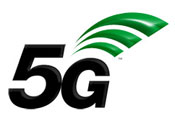 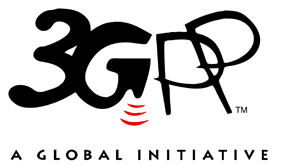 The present document has been developed within the 3rd Generation Partnership Project (3GPP TM) and may be further elaborated for the purposes of 3GPP.
The present document has not been subject to any approval process by the 3GPP Organizational Partners and shall not be implemented.
This Report is provided for future development work within 3GPP only. The Organizational Partners accept no liability for any use of this Specification.
Specifications and Reports for implementation of the 3GPP TM system should be obtained via the 3GPP Organizational Partners' Publications Offices.Keywords<NR V2X (vehicle-to-everything), Sidelink, Public safety, Proximity based Services>3GPPPostal address3GPP support office address650 Route des Lucioles - Sophia AntipolisValbonne - FRANCETel.: +33 4 92 94 42 00 Fax: +33 4 93 65 47 16Internethttp://www.3gpp.orgCopyright NotificationNo part may be reproduced except as authorized by written permission.
The copyright and the foregoing restriction extend to reproduction in all media.© 2022, 3GPP Organizational Partners (ARIB, ATIS, CCSA, ETSI, TSDSI, TTA, TTC).All rights reserved.UMTS™ is a Trade Mark of ETSI registered for the benefit of its members3GPP™ is a Trade Mark of ETSI registered for the benefit of its Members and of the 3GPP Organizational Partners
LTE™ is a Trade Mark of ETSI registered for the benefit of its Members and of the 3GPP Organizational PartnersGSM® and the GSM logo are registered and owned by the GSM AssociationContentsForewordThis Technical Report has been produced by the 3rd Generation Partnership Project (3GPP).The contents of the present document are subject to continuing work within the TSG and may change following formal TSG approval. Should the TSG modify the contents of the present document, it will be re-released by the TSG with an identifying change of release date and an increase in version number as follows:Version x.y.zwhere:x	the first digit:1	presented to TSG for information;2	presented to TSG for approval;3	or greater indicates TSG approved document under change control.y	the second digit is incremented for all changes of substance, i.e. technical enhancements, corrections, updates, etc.z	the third digit is incremented when editorial only changes have been incorporated in the document.1	ScopeThe present document is a technical report for NR sidelink enhancement services in Rel-17. The purpose is to specify radio solutions that are necessary for NR to support sidelink enhancement services based on the study outcome captured in TR 38.840 and TR 37.885. Based on merged motivations from interested companies, the following justification and objectives of this work item decided in session 4.1 and session 4.2.2	ReferencesThe following documents contain provisions which, through reference in this text, constitute provisions of the present document.-	References are either specific (identified by date of publication, edition number, version number, etc.) or non-specific.-	For a specific reference, subsequent revisions do not apply.-	For a non-specific reference, the latest version applies. In the case of a reference to a 3GPP document (including a GSM document), a non-specific reference implicitly refers to the latest version of that document in the same Release as the present document.[1]	3GPP TR 21.905: "Vocabulary for 3GPP Specifications".[2]	3GPP TR 30.007: "Guideline on WI/SI for new Operating Bands".[3]	3GPP TS 38.101-1: "NR; User Equipment (UE) radio transmission and reception; Part 1: Range 1 Standalone".[4]	3GPP TS 38.101-2: "NR; User Equipment (UE) radio transmission and reception; Part 2: Range 2 Standalone".[5]	3GPP TS 38.101-3: "NR; User Equipment (UE) radio transmission and reception; Part 3: Range 1 and Range 2 Interworking operation with other radios".[6]	RP-202846: “WID revision: NR sidelink enhancement”.3	Definitions, symbols and abbreviations3.1	DefinitionsFor the purposes of the present document, the terms and definitions given in 3GPP TR 21.905 [1] and the following apply. A term defined in the present document takes precedence over the definition of the same term, if any, in 3GPP TR 21.905 [1].Con-current operation: The simultaneous transmission and reception of sidelink and Uu interfaces, irrespective of TDM mode and FDM mode, while operation is agnostic of the service used on each interface.Contiguous carriers: A set of two or more carriers configured in a spectrum block where there are no RF requirements based on co-existence for un-coordinated operation within the spectrum block.Contiguous resource allocation: A resource allocation of consecutive resource blocks within one carrier or across contiguously aggregated carriers. The gap between contiguously aggregated carriers due to the nominal channel spacing is allowed.Contiguous spectrum: Spectrum consisting of a contiguous block of spectrum with no sub-block gaps.Intra-band V2X operation: Operation of LTE V2X carrier and NR V2X carrier in the same operating band.Intra-band V2X con-current operation: Operation of NR SL carrier and NR Uu carrier in the same licensed band.Intra-band contiguous V2X operation: Operation of contiguous LTE V2X carrier and NR V2X carrier in the same operating band.Intra-band contiguous V2X con-current operation: Operation of contiguous NR V2X carrier and NR Uu carrier in the same licensed band.Inter-band con-current operation: Operation of NR Uu carrier and NR V2X carrier in different operating bands.Intra-band V2X con-current operating UE: UE that supports the intra-band V2X con-current operation.NR V2X UE/ V2X UE: UE that supports NR V2X/V2X features.NR V2X carrier: Carrier for NR V2X service.PC5: The interface for sidelink transmission.PC2 V2X UE: V2X UE that supports 26 dBm power class.Sub-block: This is one contiguous allocated block of spectrum for transmission and reception by the same UE. There may be multiple instances of sub-blocks within an RF bandwidth.Sub-block bandwidth: The bandwidth of one sub-block.Sub-block gap: A frequency gap between two consecutive sub-blocks within an RF bandwidth, where the RF requirements in the gap are based on co-existence for un-coordinated operation.UE transmission bandwidth configuration: Set of resource blocks located within the UE channel bandwidth which may be used for transmitting or receiving by the UE.Vehicular UE: A UE embedded in a vehicle, permanently connected to an embedded antenna system that radiates externally for NR operating bands.NOTE:	Vehicular UE does not refer to other UE form factors placed inside the vehicle.3.2	SymbolsFor the purposes of the present document, the following symbols apply:ΔFGlobal	Granularity of the global frequency rasterΔFRaster	Band dependent channel raster granularityΔfOOB	Δ Frequency of Out Of Band emissionΔPPowerClass	Adjustment to maximum output power for a given power classRB	The starting frequency offset between the allocated RB and the measured non-allocated RBΔRIB,c	Allowed reference sensitivity relaxation due to support for inter-band CA operation, for serving cell cΔShift	Channel raster offsetTC	Allowed operating band edge transmission power relaxationTC,c	Allowed operating band edge transmission power relaxation for serving cell c∆SNRSL-Uu	Difference in the target SNR value between NR Uu and SL Uu∆ILUL-DL	Difference in insertion loss on the UL received path for SL reception compare to the DL received path for NR Uu, and includes the difference of UL filter compared to the DL filter of Band duplexer and two switches on the UL path.∆LCRB	Difference RB size between NR Uu RMC and NR SL RMCBWChannel	Channel bandwidthBWChannel,block	Sub-block bandwidth, expressed in MHz. BWChannel,block= Fedge,block,high- Fedge,block,lowBWChannel,max	Maximum channel bandwidth supported among all bands in a releaseBWChannel_SL&UL	The total channel bandwidth for SL and ULBWGB	max( BWGB,Channel(k) )BWGB,Channel(k)	Minimum guard band of carrier kBWgap		BWgap is the bandwidth of the gap between NRB1 and NRB2 possible allocations of SL CC1 and UL CC2 respectively.BWDL	Channel bandwidth for DLBWUL	Channel bandwidth for ULBWinterferer	Bandwidth of the interfererCeil(x)	Rounding upwards; ceil(x) is the smallest integer such that ceil(x) ≥ xFloor(x)	Rounding downwards; floor(x) is the greatest integer such that floor(x) ≤ xFC	RF reference frequency on the channel rasterFC,block, high	Fc of the highest transmitted/received carrier in a sub-block	FC,block, low	Fc of the lowest transmitted/received carrier in a sub-blockFC,low	The Fc of the lowest carrier, expressed in MHzFC,high	The Fc of the highest carrier, expressed in MHzFDL_low	The lowest frequency of the downlink operating bandFDL_high	The highest frequency of the downlink operating bandFUL_low	The lowest frequency of the uplink operating bandFUL_high	The highest frequency of the uplink operating bandFedge,block,low	The lower sub-block edge, where Fedge,block,low = FC,block,low - Foffset, low.Fedge,block,high	The upper sub-block edge, where Fedge,block,high = FC,block,high + Foffset, high.Fedge , low	The lower edge of aggregated channel bandwidth, expressed in MHz. Fedge,low = FC,low - Foffset,low.Fedge, high	The higher edge of aggregated channel bandwidth, expressed in MHz. Fedge,high = FC,high + Foffset,high.FInterferer (offset)	Frequency offset of the interferer (between the center frequency of the interferer and the carrier frequency of the carrier measured)FInterferer	Frequency of the interfererFIoffset	Frequency offset of the interferer (between the center frequency of the interferer and the closest edge of the carrier measured)Foffset	Frequency offset from FC_high to the higher edge or FC_low to the lower edge.Foffset,high	Frequency offset from FC,high to the upper UE RF Bandwidth edge, or from FC,block, high to the upper sub-block edgeFoffset,low	Frequency offset from FC,low to the lower UE RF Bandwidth edge, or from FC,block, low to the lower sub-block edgeFOOB	The boundary between the NR out of band emission and spurious emission domainsFREF	RF reference frequencyFREF-Offs	Offset used for calculating FREFFREF,Shift	RF reference frequency for Supplementary Uplink (SUL) bands and for the uplink for all FDD bandsFuw (offset)	The frequency separation of the center frequency of the carrier closest to the interferer and the center frequency of the interfererGpost connector	The supported post antenna connector gain LCRB	Transmission bandwidth which represents the length of a contiguous resource block allocation expressed in units of resources blocksA-MPRBase		The default A-MPR value when no Gpost connector is declaredA-MPRStep		The weighting value of Gpost connector when Gpost connector is declaredMax()	The largest of given numbersMin()	The smallest of given numbers	Physical resource block numberNRACLR	NR ACLRNR_SLREFSENS	The REFSENS value defined for NR SLNR_UuREFSENS 	The REFSENS value defined for NR UuNRB	Transmission bandwidth configuration, expressed in units of resource blocksNRB_alloc	The allocated RBsNRB_agg	The number of the aggregated RBs within the fully allocated aggregated channel bandwidth  for carrier 1 to j, where μ is defined in TS 38.211NRB,c	The transmission bandwidth configuration of component carrier c, expressed in units of resource blocks  for carrier j, where μ is defined in TS 38.211NRB,largest BW	The largest transmission bandwidth configuration of the component carriers in the bandwidth combination, expressed in units of resource blocksNRB,low	The transmission bandwidth configurations according to Table 5.3.2-1 for the lowest assigned component carrier in clause 5.3A.1NRB,high	The transmission bandwidth configurations according to Table 5.3.2-1 for the highest assigned component carrier in clause 5.3A.1NREF	NR Absolute Radio Frequency Channel Number (NR-ARFCN)NREF-Offs	Offset used for calculating NREFNFV2X	Noise figure for V2XPCMAX	The configured maximum UE output powerPCMAX, c	The configured maximum UE output power for serving cell cPCMAX, f, c	The configured maximum UE output power for carrier f of serving cell c in each slotPEMAX	Maximum allowed UE output power signalled by higher layersPEMAX, c	Maximum allowed UE output power signalled by higher layers for serving cell cPInterferer	Modulated mean power of the interfererPlargest BW	Power of the largest transmission bandwidth configuration of the component carriers in the bandwidth combinationPPowerClass	PPowerClass is the nominal UE power (i.e., no tolerance)P-MPRc	Power Management Maximum Power Reduction for serving cell cPRB	The transmitted power per allocated RB, measured in dBmPUMAX	The measured configured maximum UE output powerPuw	Power of an unwanted DL signalPw	Power of a wanted DL signalPREFSENS_V2X	The REFSENS power for V2XRBstart	Indicates the lowest RB index of transmitted resource blocksRBStart,Low	RBStart,Low = max(1, floor(LCRB/2))RBStart,High		RBStart,High = NRB – RBStart,Low – LCRBRX_BW	The bandwidth for receivingREFSENSV2X	REFSENS value defined for V2XSNRV2X	Signal-to-Noise Ratio for V2XT(PCMAX, f, c)	Tolerance for applicable values of PCMAX, f, c for configured maximum UE output power for carrier f of serving cell cSSREF	SS block reference frequency position3.3	AbbreviationsFor the purposes of the present document, the abbreviations given in 3GPP TR 21.905 [1] and the following apply. An abbreviation defined in the present document takes precedence over the definition of the same abbreviation, if any, in 3GPP TR 21.905 [1].ACLR	Adjacent Channel Leakage RatioACS	Adjacent Channel SelectivityAGC	Automatic Gain ControlA-MPR	Additional Maximum Power ReductionBLER	BLock Error RateBS	Base StationCBW	Channel BandwidthCDF	Cumulative Distribution FunctionCP-OFDM	Cyclic Prefix-OFDMDMRS	Demodulation Reference SignalDSRC	Dedicated Short-Range CommunicationsEIRP	Equivalent Isotropically Radiated PowerEVM	Error Vector MagnitudeFDD	Frequency Division DuplexFDM	Frequency Division MultiplexingFR1	Frequency Range 1FR2	Frequency Range 2HD	Half DuplexITS	Intelligent Transportation SystemIM	Implementation MarginLDPC	Low Density Parity CheckLTE	Long Term EvolutionLOS	Line-Of-SightMPR	Maximum Power ReductionMBW	Measurement BandWidthNF	Noise FigureNLOS	Non-Line-Of-SightNR	New RadioOLPC	Open Loop Power ControlPC	Power ControlPIR	Packet Inter-ReceptionPRB	Physical Resource BlockPRR	Package Reception RatioProSe	Proximity-based ServicesPSCCH	Physical Sidelink Control CHannelPSSCH	Physical Sidelink Shared CHannelREFSENS	Reference SensitivityRF	Radio FrequencySCS	Sub-Carrier SpacingSINR	Signal to Interference plus Noise RatioSL	SidelinkSNR	Signal-to-Noise RatioTDD	Time Division DuplexTDM	Time Division MultiplexingUE	User EquipmentUL	UplinkV2V	Vehicle to VehicleV2X	Vehicle to EverythingVRU	Vulnerable Road User4	Background4.1	Justification3GPP has been developing standards for sidelink as a tool for UE to UE direct communication required in various use cases since LTE. The first standard for NR sidelink enhancement is to be completed in Rel-16 by the work item “5G V2X with NR sidelink” where solutions including NR sidelink are being specified mainly for vehicle-to-everything (V2X) while they can also be used for public safety when the service requirement can be met. Meanwhile, the necessity of NR sidelink enhancement has been identified. For V2X and public safety, the service requirements and operation scenarios are not fully supported in Rel-16 due to the time limitation, and SA works are ongoing on some enhancement in Rel-17 such as architecture enhancements for 3GPP support of advanced V2X services – Phase 2 (FS_eV2XARC_Ph2) and System enhancement for Proximity based Services in 5GS (FS_5G_ProSe). In addition, other commercial use cases related to NR sidelink are being considered in SA WGs via several work/study items such as Network Controlled Interactive Service (NCIS), Gap Analysis for Railways (MONASTERYEND), Enhanced Relays for Energy eFficiency and Extensive Coverage (REFEC), Audio-Visual Service Production (AVPROD). In order to provide a wider coverage of NR sidelink for these use cases and be able to provide the radio solutions in accordance with the progress in SA WGs, it is necessary to specify enhancements to NR sidelink in TSG RAN. The following significant interest has been observed based on the several motivations for SL enhancements.Power saving enables UEs with battery constraint to perform sidelink operations in a power efficient manner. Rel-16 NR sidelink is designed based on the assumption of “always-on” when UE operates sidelink, e.g., only focusing on UEs installed in vehicles with sufficient battery capacity. Solutions for power saving in Rel-17 are required for vulnerable road users (VRUs) in V2X use cases and for UEs in public safety and commercial use cases where power consumption in the UEs needs to be minimized.Enhanced reliability and reduced latency allow the support of URLLC-type sidelink use cases in wider operation scenarios. The system level reliability and latency performance of sidelink is affected by the communication conditions such as the wireless channel status and the offered load, and Rel-16 NR sidelink is expected to have limitation in achieving high reliability and low latency in some conditions, e.g., when the channel is relatively busy. Solutions that can enhance reliability and reduce latency are required in order to keep providing the use cases requiring low latency and high reliability under such communication conditions.While several work areas have been identified in the discussion, some important principles were also discussed regarding the 3GPP evolution for NR sidelink. In dealing with different use cases in the evolution of NR sidelink, WGs should strive to achieve maximum commonality between commercial, V2X, and Critical Communication usage of sidelink in order to avoid duplicated solutions and maximize the economy of scale. In addition, enhancements introduced in Rel-17 should be based on the functionalities specified in Rel-16, instead of designing the fundamental NR sidelink functionality again in Rel-17.4.2	ObjectiveThe objective of this work item is to specify radio solutions that are necessary for NR sidelink enhancement to support advanced V2X services, public safety services and other commercial use cases related to NR sidelink. In the following objectives, RAN4 should focus on the objective 4 and 6 in the approved WID [1] as below1. Sidelink evaluation methodology update: Define evaluation assumption and performance metric for power saving by reusing TR 36.843 and/or TR 38.840 (to be completed by RAN#89) [RAN1]Note: TR 37.885 is reused for the other evaluation assumption and performance metric. Vehicle dropping model B and antenna option 2 shall be a more realistic baseline for highway and urban grid scenarios. 2. Resource allocation enhancement:Specify resource allocation to reduce power consumption of the UEs [RAN1, RAN2]Baseline is to introduce the principle of Rel-14 LTE sidelink random resource selection and partial sensing to Rel-16 NR sidelink resource allocation mode 2.Note: Taking Rel-14 as the baseline does not preclude introducing a new solution to reduce power consumption for the cases where the baseline cannot work properly.This work should consider the impact of sidelink DRX, if any.Study the feasibility and benefit of solution(s) on the enhancement(s) in mode 2 for enhanced reliability and reduced latency in consideration of both PRR and PIR defined in TR37.885 (by RAN#91), and specify the identified solution(s) if deemed feasible and beneficial [RAN1, RAN2]Inter-UE coordination with the following.A set of resources is determined at UE-A. This set is sent to UE-B in mode 2, and UE-B takes this into account in the resource selection for its own transmission.Note: The solution should be able to operate in-coverage, partial coverage, and out-of-coverage and to address consecutive packet loss in all coverage scenarios.Note: RAN2 work will start after RAN#89.3. Sidelink DRX for broadcast, groupcast, and unicast [RAN2]Define on- and off-durations in sidelink and specify the corresponding UE procedureSpecify mechanism aiming to align sidelink DRX wake-up time among the UEs communicating with each otherSpecify mechanism aiming to align sidelink DRX wake-up time with Uu DRX wake-up time in an in-coverage UE4. Support of new sidelink frequency bands for single-carrier operations [RAN4]Support of new sidelink frequency bands should ensure coexistence between sidelink and Uu interface in the same and adjacent channels in licensed spectrum.The exact frequency bands are to be determined based on company input during the WI, considering both licensed and ITS-dedicated spectrum in both FR1 and FR2.5. Define mechanism to ensure sidelink operation can be confined to a predetermined geographic area(s) for a given frequency range within non-ITS bands [RAN2].This applies areas where there is no network coverage.6. UE Tx and Rx RF requirement for the new features introduced in this WI [RAN4]7. UE RRM core requirement for the new features introduced in this WI [RAN4]Enhancements introduced in Rel-17 should be based on the functionalities specified in Rel-16, and Rel-17 sidelink should be able to coexist with Rel-16 sidelink in the same resource pool. This does not preclude the possibility of operating Rel-17 sidelink in a dedicated resource pool.The solutions should cover both the operating scenario where the carrier(s) is/are dedicated to ITS and the operating scenario where the carrier(s) is/are licensed spectrum and also used for NR Uu/LTE Uu operation.The solutions should support the network control of NR sidelink as in Rel-16, i.e., NR Uu controls NR sidelink using Layer 1 and Layer 2 signalling and LTE Uu controls NR sidelink using Layer 2 signalling.In ITS carriers, it is assumed that any co-channel coexistence requirements and mechanisms of NR sidelink with non-3GPP technologies will not be defined by 3GPP.Also, RAN4 agreed to specify additional V2X RF requirements as following Left over issue in Rel-16: Supporting PC2 NR SL UE RF requirements (PC2 single at n47, PC2 SL-MIMO at n47, PC2 inter-band con-current operation)Partial used SL operation in a carrier including n79 and other interesting bandsCover the Frequency separation issues and timing alignment issue4.3	NR sidelink enhancement operating scenarios4.3.1	General descriptionThe NR Sidelink enhancement operating scenarios will be described to support advanced V2X services, public safety services and other commercial use cases based on agreed WID. RAN4 needs to enhance RF core requirements based on operating scenarios in Rel-16 NR V2X service and the Proximity service (ProSe) in TR 36.877.Specifically, RAN4 did not complete some open issues in Rel-16 NR V2X, which include:TxD for NR V2XPC2 HPUE for NR V2XIntra-band V2X operation for TDD band, e.g. band n79Intra-band con-current V2X operation for TDD band, e.g. band n79 The left over items will be further studied and specified into the related RF requirements in this TR.From RAN4 RF perspective, it is necessary to study coexistence before introducing the new frequency NR band to support NR sidelink enhancement operating at a frequency adjacent to NR Uu service for advanced V2X services, public safety services and other commercial use cases in licensed spectrum.In RAN4 #98-e meeting, RAN4 agreed not to introduce a new band for NR sidelink in FR2 since no operator proposed a FR2 NR operating band for NR sidelink.Hence, RAN4 need to study and specify the RF core requirements for NR sidelink enhancement only in FR1 in Rel-17.4.3.2	Operation AspectsOperating scenarios for NR sidelink enhancement WI are as follows:(Aspect 1) SL services and Operating band perspectivesCase 1: Public Safety ServiceCase 1A: Dedicated public safety licensed band such as NR Band n14Public safety UE operated in both in-coverage and out-of-coverage.Case 1B: Dedicated public safety licensed band in other licensed bands (depends on inputs from operators)Public safety UE operated in both in-coverage and out-of-coverage.Case 2: NR V2X serviceCase 2A: V2X UE in ITS spectrum (e.g. 5.9GHz (n47))RAN4 already evaluated in ITS spectrum in Rel-16 NR V2X WICase 2B: V2X UE in FR1 licensed bands (e.g. 4.5GHz(TDD), 2GHz(FDD))TDD coexistence evaluated in Rel-16 NR V2X WIFDD coexistence need to evaluated to protect legacy system (depends on inputs on operating band from operators)Case 3: Other commercial use cases (depends on inputs from operators and other WGs)Basic operation can be performed in existing NR SL operating bands.If specific operating band is requested, need to add a new operating band in suffix E in TS38.101-1.(Aspect 2) gNB deployment including network control possibilityCase 1: Public safety ServiceCase 1A: gNB is not deployed  since only public safety UE operated in out-of-coverage in licensed band such as n14Case 1B: gNB is deployed to support both legacy NR UE and public safety UEPublic safety UE needs to protect the legacy NR systemCase 2: NR V2X serviceCase 2A: No gNB deployment scenarios based on semi-statically network-configured/pre-configured radio parameters Support UE autonomous resource allocation, at least mode 2.Case 2B: gNB deployment scenarios Providing more UE specific or/and more dynamic resource allocation including Mode 1.Case 3: Other commercial use casesBasic NR sidelink operation can support both in-coverage and out-of-coverage scenarios. If identified, RAN4 need to add new operating scenariosRAN4 shall consider exact deployment scenarios and operating band planning for public safety service, NR V2X service and other commercial SL operation.4.3.3	Synchronization reference sourceIt was agreed in RAN4 to follow the existing RAN1 design on sync reference source. The agreements by RAN1 are listed below:Whether GNSS-based synchronization or gNB/eNB-based synchronization is used is (pre)-configured.  The following table is a working assumptionFor confirmation of the working assumption of synchronization priority rules, eNB/gNB should be included into the priority order of GNSS-based synchronization.Based on RAN2 specification in TS 38.331：And according to RAN1 agreements, there are two standalone lists for synchronization priority as GNSS-based synchronization or gNB/eNB-based synchronization. When a UE is (pre)-configured with GNSS-based synchronization, the UE would prefer GNSS as synchronization resource. When a UE is (pre)-configured with gNB/eNB -based synchronization, the UE would prefer network as synchronization resource. Also based on RAN1 agreement, it is up to (pre)-configuration whether GNSS-based synchronization or gNB/eNB-based synchronization is used.When SL and Uu operate in the same licensed band, it is up to network configuration to determine GNSS-based synchronization or gNB/eNB-based synchronization is used. On the one hand, it is natural that a UE can be configured by network with the network based synchronization for intra-band con-current V2X operating bands. On the other hand, when GNSS is known by network, it is still reasonable that a UE is (pre)-configured with GNSS-based synchronization for intra-band con-current V2X operating bands, because there is an ‘OffsetDFN’ defined in TS 38.331 which is indicated by network to make sure that there is a common understanding for SL and Uu about which slot is used for SL transmission. Then it is up to network implementation to determine the synchronization list configuration for a SL UE, no more specification impact is needed.5	Leftover RF requirements5.1	Power class 2 sidelink UE 5.1.1	Coexistence evaluation for PC2 SL UE in licensed bandIn this section, the adjacent channel system coexistence evaluation for PC2 NR V2X operation was studied for NR V2X services.  The operating scenarios include the case where the carrier is deployed for NR V2X service in licensed spectrum. For the licensed carrier, the coexistence evaluation include LTE or NR Uu on the adjacent carrier of NR V2X.5.1.1.1 Coexistence evaluation scenariosThe adjacent channel coexistence evaluation scenarios for PC2 NR V2X service are shown in Table 5.1.1.1-1Table 5.1.1.1-1: The adjacent channel coexistence scenarios for PC2 NR V2X serviceBasic simulation parameters are belowDeployment scenarios: Urban Manhattan grid modelSimulation Block Size : Urban : Manhattan grid model: 3*433m, 3*250mRAN1 dependent parameterFor licensed band, NR SL operation in Uplink band in FDD, UL opportunity in TDD is considered.For SINR calculation in partial overlapping between aggressor and victim, worst case SINR should be considered.The details of the deployment scenarios are presented in the following clauses.5.1.1.2 Coexistence simulations assumptions 5.1.1.2.1 Layout modelRAN4 reuse the Manhattan Grid model based on the network layout model for licensed band as shown in section 5.2.1 and section 5.2.2 in TR38.886.5.1.1.2.2 Simulation parametersIn Table 5.1.1.2.2-1 and Table 5.1.1.2.2-2, RAN4 provide detail simulation parameters for PC2 coexistence evaluation in licensed band.Table 5.1.1.2.2-1: Simulation parameters in licensed band for scenarios ATable 5.1.1.2.2-2: Simulation parameters in licensed band for scenarios B5.1.1.2.3 ACLR and ACSRAN4 only consider 1step ACLR/ACS model to derive the PC2 coxistence evaluation in licensed bandTable 5.1.1.2.3-1: ACLR and ACS in licensed band for scenarios ATable 5.1.1.2.3-2: ACLR and ACS in licensed band for scenarios B5.1.1.2.4 Power controlFor V2X operating scenarios A, RAN4 make consensus to reuse the OLPC in TR36.786 or no power control is considered.For V2X operating scenarios B, the power control mechanism which was specified in clause 5.2.3.4 in TR38.886 for FR1 TDD band can be reused.5.1.1.3 Coexistence results5.1.1.3.1 Scenario AIn this clause, the simulation results in scenario A are provided. The simulation results for case1 are listed below based on 31dB ACLR and 27dB ACS.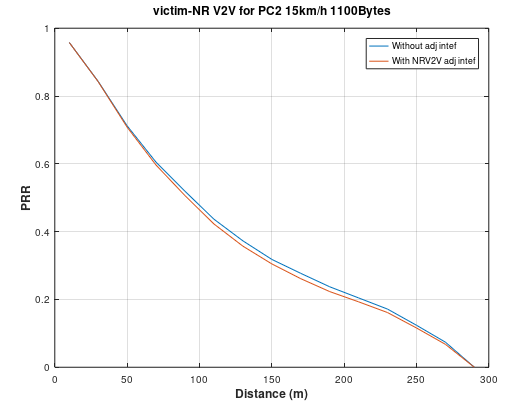 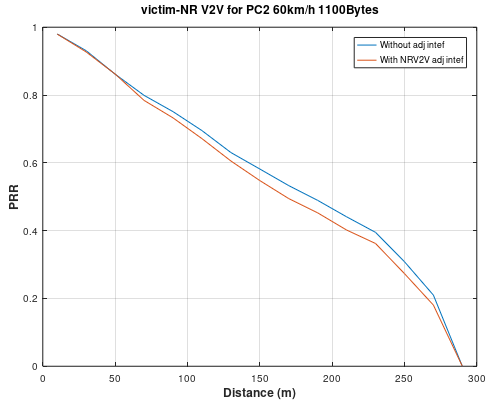 Figure 5.1.1.3.1-1 simulation results for scenario A case1And the PRR loss can be found in the below table.Table 5.1.1.3.1-1 PRR loss for scenario A case1Based on NR V2X co-existence simulation results for case1, the following observations are made:For both PRR loss at 50m range for 15km/h and at 150m range for 60km/h, NR V2X UE makes acceptable interference to NR V2X UE victim.All the PRR loss is less than 5%.5.1.1.3.2 Scenario BIn this clause, the simulation results in scenario B are provided. The simulation results for case3 and case4 are listed below based on 31dB ACLR and 27dB ACS for V2X UE. 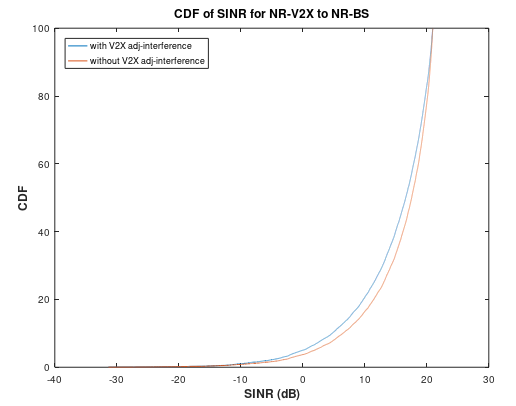 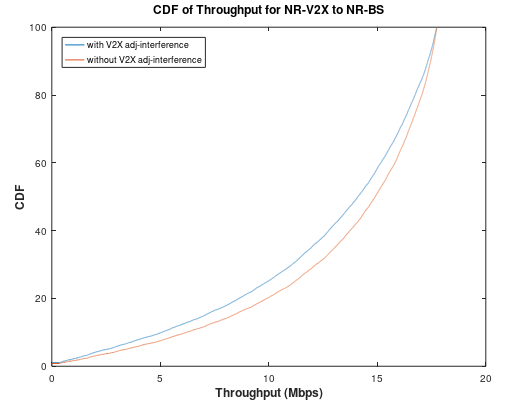 Figure 5.1.1.3.2-1 SINR and Throughput without power control for case3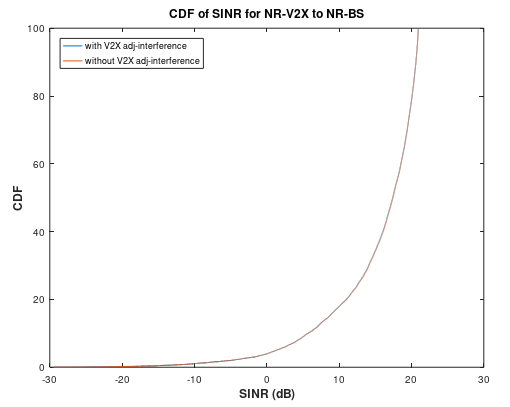 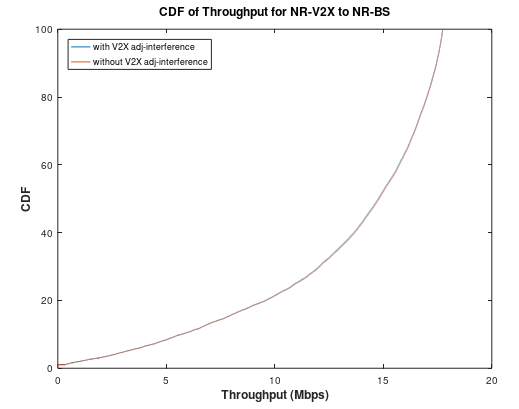 Figure 5.1.1.3.2-2 SINR and Throughput with power control for case3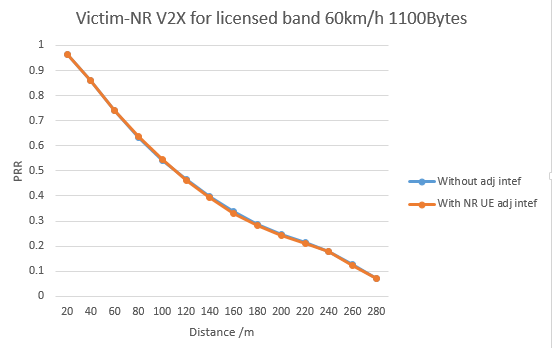 Figure 5.1.1.3.2-3 Coexistence results for case4 without power control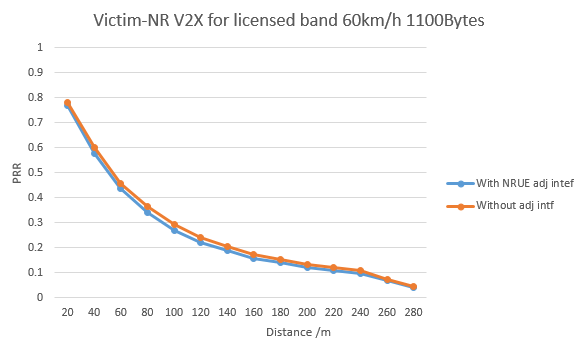 Figure 5.1.1.3.2-4 Coexistence results for case4 with power controlAnd the throughput loss and PRR loss can be found in the below table.Table 5.1.1.3.2-1 Throughput loss for PC2 case3Table 5.1.1.3.2-2 PRR loss for PC2 case4Based on PC2 NR V2X co-existence simulation results for case3 and case4, the following observations are made:With power control PRR loss at 150m range for 60km/h exceeds 5%, so the performance loss can be observed for NR V2X UE. But it is observed that there is very little performance loss for NR BS in this scenario.Without power control the throughput loss at 5%-tile for 60km/h exceeds 5%, so the performance loss can’t be accepted for NR BS. But it is observed that there is only 1.4% PRR loss for NR V2X UE in this scenario.5.1.1.4 Conclusion of Coexistence evaluations5.1.2	PC2 NR V2X UE RF requirements for single carrier5.1.2.1	Maximum output power for NR V2X UEThe following V2X UE Power Classes define the maximum output power for any transmission bandwidth within the channel bandwidth. The period of measurement shall be at least one sub frame (1ms).Table 8.1-1: V2X UE Power Class5.1.2.2	UE maximum output power reductionThe following assumption can serve as a starting point for MPR simulation assumptions as shown in Table 5.1.2.2-1 and Table 5.1.2.2-2.Table 5.1.2.2-1: MPR simulation assumption for PC2 NR V2XFor PC2 NR V2X, simultaneous transmission of PSCCH and PSSCH in the same sub-frame is supported. The following constraints in Table 5.1.2.2-2 can be assumed based on current RAN1’s agreement.Table 5.1.2.2-2: PC2 V2X UE’s MPR simulation assumptionsFor simultaneous transmission of PSFCH transmission for PC2 V2X UE, RAN4 assumed as followTable 5.1.2.2-3: PC2 V2X UE’s MPR simulation assumptions for PSFCH transmissionFor S-SSB transmission for PC2 V2X UE, RAN4 assumed as followTable 5.1.2.2-4: PC2 V2X UE’s MPR simulation assumptions for S-SSB transmission5.1.2.2.1	MPR for Power class 2 V2X UEFor contiguous allocation of PSCCH and PSSCH simultaneous transmission, the allowed MPR for the maximum output power for NR V2X physical channels PSCCH and PSSCH shall be specified as inner/outer RB allocations in Table 5.1.2.2.1-1 for power class 2.Table 5.1.2.2.1-1: Maximum Power Reduction (MPR) for power class 2 V2X (Contiguous PSCCH and PSSCH transmission)Where the following parameters are defined to specify valid RB allocation ranges for Outer and Inner RB allocations:NRB is the maximum number of RBs for a given Channel bandwidth and sub-carrier spacing defined in Table 5.3.2-1 in TS38.101-1. RBStart,Low = max(1, floor(LCRB/2))where max() indicates the largest value of all arguments and floor(x) is the greatest integer less than or equal to x.RBStart,High = NRB – RBStart,Low – LCRBThe RB allocation is an Inner RB allocation if the following conditions are metRBStart,Low ≤ RBStart ≤ RBStart,High, andLCRB ≤ ceil(NRB/2)where ceil(x) is the smallest integer greater than or equal to x.The RB allocation is an Outer RB allocation for all other allocations which are not an Inner RB allocation.5.1.2.3	UE maximum output power with additional requirementsTo comply the EN 302 571 standard emission mask, RAN4 need to derive A-MPR requirements considering with the additional A-SEM and A-SE requirements in EN 302 571 standard as shown in Table 5.1.2.3-1 and Table 5.1.2.3-2. NR V2X UE shall satisfy the additional SEM and additional SE requirements when NS_33 is configured from pre-configured radio parameters or the cell and the indication from upper layers has indicated was informed.Table 5.1.2.3-1: Additional SEM requirements for 10MHz channel bandwidthNOTE 1:	As a general rule, the resolution bandwidth of the measuring equipment should be equal to the measurement bandwidth. However, to improve measurement accuracy, sensitivity and efficiency, the resolution bandwidth may be smaller than the measurement bandwidth. When the resolution bandwidth is smaller than the measurement bandwidth, the result should be integrated over the measurement bandwidth in order to obtain the equivalent noise bandwidth of the measurement bandwidth.NOTE 2:	Additional SEM for V2X overrides any other requirements in frequency range 5855-5950MHz.NOTE 3:	The EIRP requirement is converted to conducted requirement depend on the supported post antenna connector gain Gpost connector declared by the UE following the principle described in annex G in TS38.101-1.Table 5.1.2.3-2: Additional SE requirements5.1.2.3.1	A-MPR for NS_33When NS_33 is indicated by the network or pre-configured radio parameters for NR V2X UE, the additional maximum output power reduction specified asA-MPR = CEIL {MA, 0.5}Where MA is defined as followsMA = A-MPRBase + Gpost connector* A-MPRStepCEIL{MA, 0.5} means rounding upwards to closest 0.5dB. A-MPRBase which is specified for PSCCH and PSSCH transmission\S-SSB\PSFCH below is allowed when network signalling value is provided. A-MPRBase is the default A-MPR value when no Gpost connector is declared. The supported post antenna connector gain Gpost connector is declared by the UE following the principle described in 38.101-1.For the contiguous PSSCH and PSCCH transmission when NS_33 is indicated by the network or pre-configured radio parameters for NR V2X UE, the NR UE allow the follow A-MPR requirements.Table 5.1.2.3.1-1: A-MPR for PSCCH/PSSCH by NS_33 (at Fc=5860MHz)Table 5.1.2.3.1-2: A-MPR for PSSCH/PSCCH by NS_33 at other carrier frequencyInner and outer RB allocations are defined in section 5.1.2.2.1.5.1.3	PC2 NR V2X UE RF requirements SL-MIMO5.1.4	PC2 NR V2X inter-band con-current UE RF requirements5.2	Intra-band V2X operation in a licensed band5.2.1	Intra-band V2X operation scenarios and basic assumptionsFor intra-band V2X operation, both TDM and FDM between Uu and SL are considered. The prioritization of operating scenarios including TDM and FDM and respective basic RF architecture for operating scenarios are defined as follows:1st priority: TDM with same carrier or different carrier (Single RF chain for Tx as baseline)RAN4 allow TDM operation between spectrally partially used PC5 SL and Uu UL/DL operation in a licensed TDD band regardless of adjacent/ non-adjacent carrier2nd priority: FDM with adjacent carrier (Separate RF chain for Tx as baseline)3rd priority: FDM with non-adjacent carrier (Separate RF chain for Tx as baseline)Other UE RF architecture is not precluded from implementation perspective.In Rel-17, RAN4 focus on TDD band for intra-band V2X operation and deprioritize FDD band. FDD band can be studied once operators have a request. For intra-band contiguous and non-contiguous V2X con-current operation with FDM operation, simultaneous UL transmission and SL reception in TDD band are not allowed. In Rel-17, SL transmission timing remains aligned with UL timing as defined in Rel-16. When it comes to intra-band Uu and V2X operation in a licensed band, it is more likely to have self-interference between Uu and SL, especially for the same carrier. Uu timing and SL timing are illustrated in figure 5.2.1-1.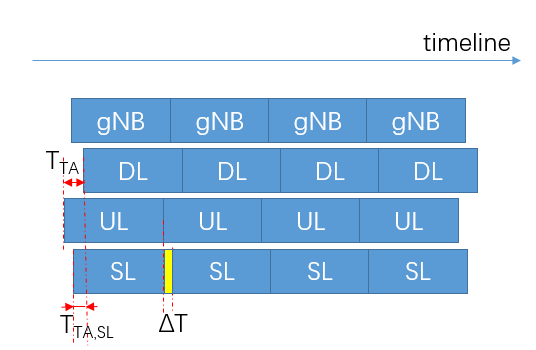 Figure 5.2.1-1: Uu timing and SL timingThe timing for sidelink radio frame shall start  seconds before the start of DL as timing reference radio frame. Refer to TS 38.211 sub-clause 8.5, for intra-band concurrent operation, the   is given by clause 4.3.1 of [TS 38.211] while The quantity  equals to 0. Hence the following timing advance for sidelink and uplink can be found as:-The denoted sidelink timing advance TTA,SL = -The denoted uplink timing advance TTA= The overlapping of SL and UL is the timing difference as ΔT = TTA,SL - TTA=  The detailed self-interference problem is illustrated in figure 5.2.1-2. The overlapping part of UL slot and SL Rx slot (blue shadow part) implies UL transmission has interference to SL reception due to timing misalignment between SL and UL. On the other hand, SL transmission has no interference to DL reception since SL timing is currently aligned with DL timing. Figure 5.2.1-2: UL Tx interfering to SL RxThe last symbol of each SL slot is punctured as guard period. However, UL transmission still has interference to SL reception when the timing advance is larger than the length of one symbol, particularly for the UE with a large cell size. 5.2.2	Coexistence evaluation5.2.2.1 Coexistence evaluation scenarios5.2.2.2 5.2.3	Intra-band V2X operation with TDM operation5.2.3.1 Operating bands for intra-band V2X operation with TDM operationNR Uu operation is designed to operate with NR sidelink in TDM mode on the operating band combinations listed in Table 5.2.3.1-1. Table 5.2.3.1-1: Intra-band V2X operating bands with TDM operationFor the intra-band V2X service for TDM operation in same carrier or different carriers, the NR Uu operation meet the NR UE RF requirements and NR V2X UE meet the existing TS38.101-1 RF requirements in suffix E, respectively.5.2.3.2 Tx requirements for intra-band V2X operation with TDM operation5.2.3.2.1	Additional Tx requirements for TDM operationTo decide the switching position for TDM operation in same/different carrier, RAN4 would be considered as following priority rule in TS38.321- if both sl-PrioritizationThres and ul-PrioritizationThres are configured, the value of the priority of each NR SL and NR Uu is over the each threshold, then NR Uplink is high priority than NR SL transmission.- if both sl-PrioritizationThres and ul-PrioritizationThres are configured, the value of the priority of each NR SL and NR Uu is lower the each threshold, NR Uplink is high priority than NR SL transmission.- if both sl-PrioritizationThres and ul-PrioritizationThres are configured, the value of the priority of NR SL is lower the sl-PrioritizationThres and NR Uu is over the ul-PrioritizationThres, then NR uplink is high priority than NR SL transmission.- if both sl-PrioritizationThres and ul-PrioritizationThres are configured, the value of the priority of NR SL is over the sl-PrioritizationThres and NR Uu is lower the ul-PrioritizationThres, then NR SL transmisison is high priority than NR uplink.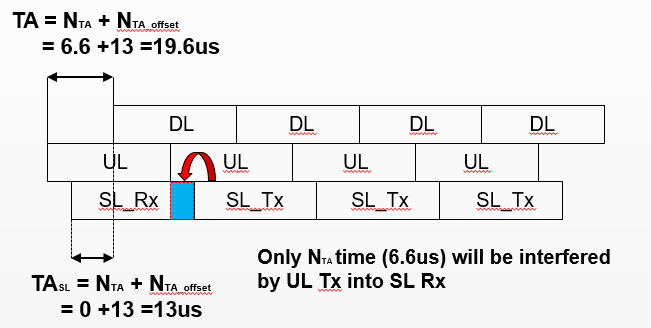 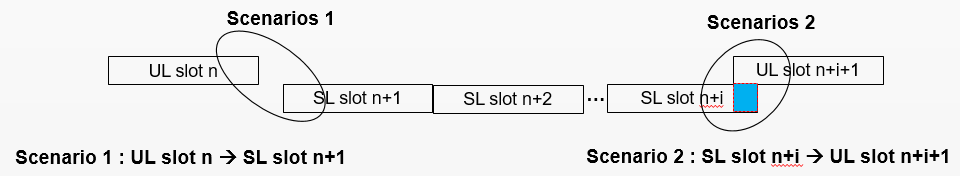 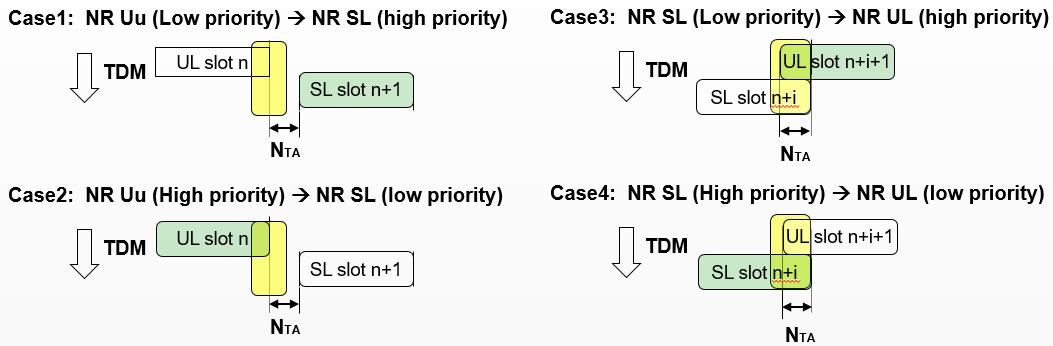 For the TDM operation in same carrier, the following transmit ON/OFF time mask are applied.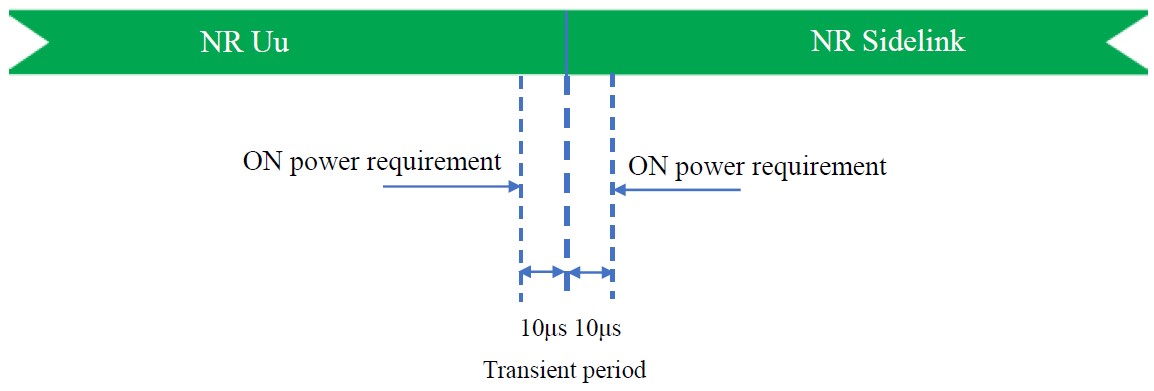 Figure 5.2.3.2.1-: ON/OFF Time mask for TDM operation in same carrier from NR Uu to NR SL in licensed band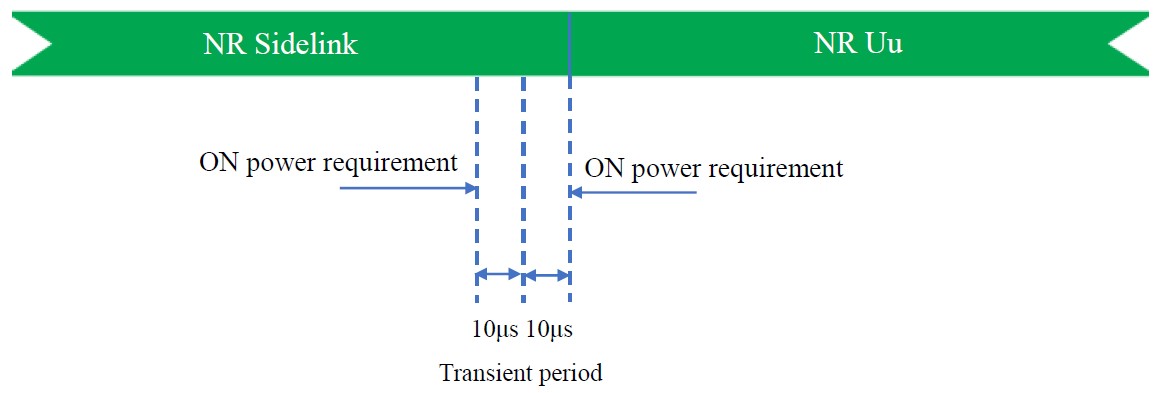 Figure 5.2.3.2.1-: ON/OFF Time mask for TDM operation in same carrier from NR SL to NR Uu in licensed band For the TDM operation in different carrier, the following transmit ON/OFF time mask is applied.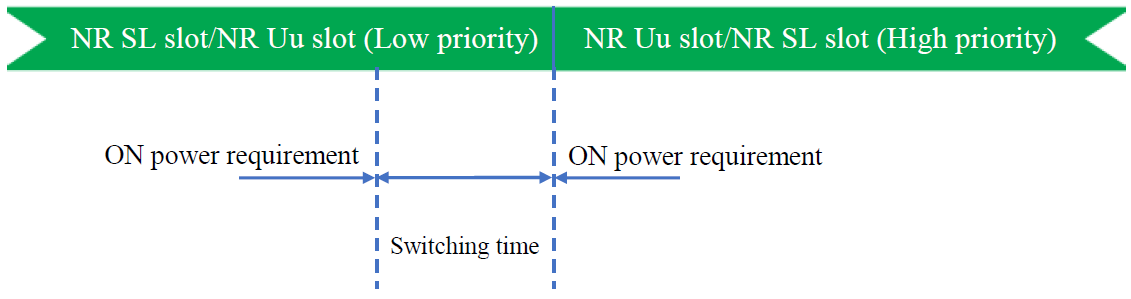 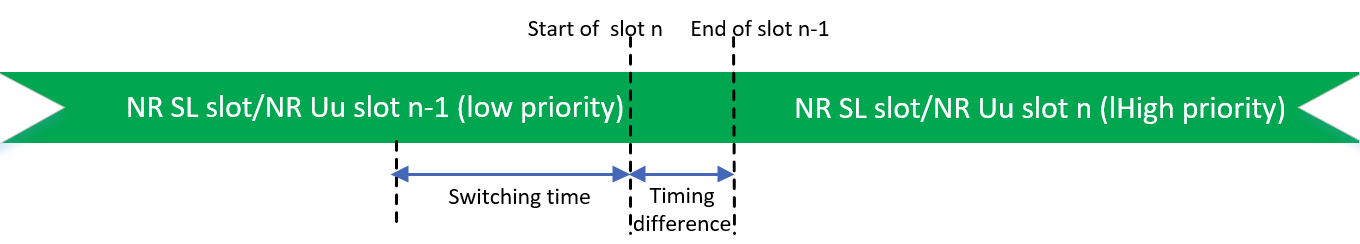 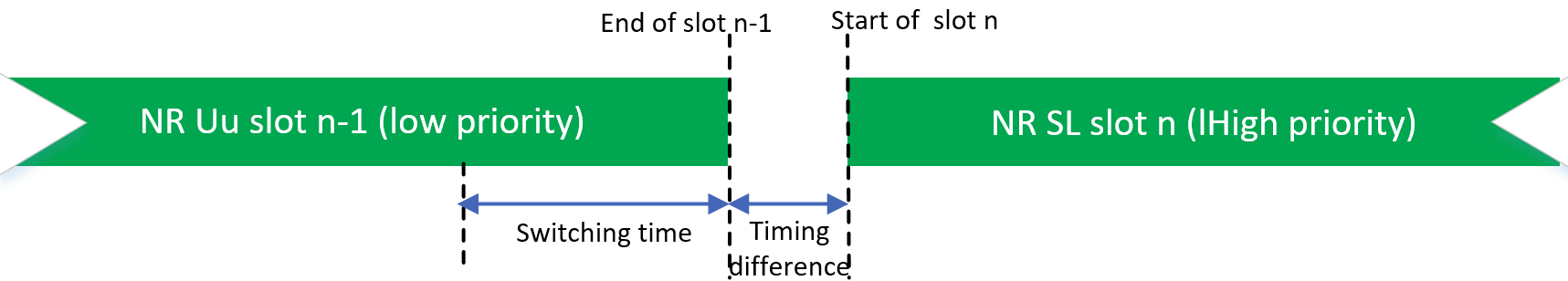 For intra-band V2X operating UE in Band n79 with TDM mode, the configured transmitted power each RAT specified in clause 6.2.4 in TS38.101-1 and in clause 6.2E.4 in TS38.101-1 which will apply for NR uplink carrier and NR V2X carrier, respectively.5.2.3.3 Other Tx/Rx requirements for intra-band V2X operation with TDM operationFor intra-band V2X operating UE in Band n79 with TDM mode, the each Tx/Rx requirements specified in TS38.101-1 which will be applied for NR uplink carrier and NR SL carrier respectively. 5.2.4	Intra-band contiguous V2X con-current operation with FDM operation5.2.4.1 Configuration for intra-band contiguous V2X con-current operation with FDM operationBandwidth combination sets and V2X transmission/reception configurations for intra-band contiguous V2X UE are specified in Table 5.2.4.1-1.Table 5.2.4.1-1: NR  Uu-NR V2X configurations and bandwidth combination sets for intra-band contiguous V2X UE 5.2.4.2 Tx requirements for intra-band contiguous V2X con-current operation with FDM operation5.2.4.2.1	Maximum output powerThe following NR intra-band V2X con-current operating UE’s Power Classes define the maximum output power for any transmission bandwidth within the channel bandwidth. The period of measurement shall be at least one sub frame (1ms).Table 5.2.4.2.1-1: intra-band V2X contiguous con-current V2X UE Power Class5.2.4.2.2	UE maximum output power reductionThe following assumption can serve as a starting point for MPR simulation assumptions as shown in Table 5.2.4.2.2-1 and Table 5.2.4.2.2-2.Table 5.2.4.2.2-1: MPR simulation assumption for NR V2X intra-band contiguous con-current operationFor NR V2X intra-band contiguous con-current operation, simultaneous transmission of PUSCH/PUCCH and NR V2X’s PSCCH and PSSCH in the same sub-frame is supported. The following constraints in Table 5.2.4.2.2-2 can be assumed based on current RAN1’s agreement.Table 5.2.4.2.2-2: NR V2X intra-band contiguous con-current operation UE’ MPR simulation assumptionsFor simultaneous transmission of PSFCH transmission for V2X UE and PUSCH/PUCCH for NR Uu, RAN4 need further discussion how to apply the MPR requirements. For simultaneous transmission of S-SSB transmission for V2X UE and PUSCH/PUCCH for NR Uu, RAN4 need further discussion how to apply the MPR requirements.For NR intra-band V2X con-current operation with adjacent channel, the allowed Maximum Power Reduction (MPR) for the maximum output power in Table 5.2.4.2.1-1 with contiguous RB allocation is specified in Table 5.2.4.2.2-3 for UE power class 3 with bandwidth class B. Table 5.2.4.2.2-3: Contiguous RB allocation for Power Class 3For bandwidth class B with contiguous RB allocation, the following parameters are defined to specify valid RB allocation ranges for Inner and Outer RB allocations:An RB allocation is contiguous if LCRB1 = 0 or LCRB2 = 0 or (LCRB1  0 and LCRB2  0 and RBStart1 + LCRB1 = NRB1 and RBStart2 = 0), where RBStart1, LCRB1, and NRB1 are for SL CC1, RBStart2, LCRB2, and NRB2 are for UL CC2. SL CC1 is the component carrier with lower frequency.In contiguous NR V2X intra-band con-current operation, a contiguous allocation is an inner allocation ifRBStart,Low  ≤  RBStart_SL&UL  ≤  RBStart,High, and NRB_alloc  ≤  ceil(NRB,agg /2),whereRBStart,Low = max(1, floor(NRB_alloc /2))RBStart,High = NRB,agg – RBStart,Low – NRB,alloc,withNRB_alloc= LCRB1 ∙ 2µ1 + LCRB2 ∙ 2µ2NRB_alloc= (NRB1 - RBStart1)∙ 2µ1 + (RBStart2 + LCRB2 ) ∙ 2µ2,NRB,agg=NRB1∙2µ1+ NRB2∙2µ2.If LCRB1 =0, RBStart_SL&UL = NRB1∙2µ1+ RBStart2∙2µ2,if LCRB1 > 0, RBStart_SL&UL = RBStart1∙2µ1.Where, µ1 and µ2 is 0, 1 and 2 for SCS of 15kHz, 30kHz and 60kHz respectively.A contiguous allocation that is not an Inner contiguous allocation is an Outer contiguous allocation.For NR intra-band V2X con-current operation with adjacent channel, the allowed Maximum Power Reduction (MPR) for the maximum output power in Table 5.2.4.2.1-1 with non-contiguous RB allocation is specified in Table 5.2.4.2.2-4 for UE power class 3 with bandwidth class B. Table 5.2.4.2.2-4: Non-contiguous RB allocation for Power Class 3For bandwidth classes B with non-contiguous RB allocation, the following parameters are defined to specify valid RB allocation ranges for Inner, Outer1 and Outer2 RB allocations:Non-Contiguous RB allocation is defined as RBStart1 + LCRB1 < NRB1, or RBStart2 > 0, when both SL CC and UL CC are activated and allocated with RB(s), where RBStart1, LCRB1, and NRB1 are for SL CC1, RBStart2, LCRB2, and NRB2 are for UL CC2. SL CC1 is the component carrier with lower frequency.In contiguous NR V2X intra-band con-current operation, a non-contiguous RB allocation is a non-contiguous Inner RB allocation if the following conditions are met:RBStart,Low  ≤  RBStart_CA  ≤  RBStart,High and NRB_alloc ≤  ceil((BWChannel_SL&UL / 3 – BWgap ) / 0.18MHz),whereNRB_alloc = (NRB1 - RBStart1)∙ 2µ1 + (RBStart2 + LCRB2 ) ∙ 2µ2, RBStart_SL&UL = RBStart1∙21RBStart,Low = max(1, floor(NRB_alloc + (BWgap – BWGB,low)/0.18MHz))RBStart,High = floor((BWChannel_SL&UL – 2 ∙ BWgap – BWGB,low)/0.18MHz – 2 ∙ NRB_alloc)BWGB,low =Foffset,low – (NRB1∙12+1)∙SCS1/2BWgap is the bandwidth of the gap between NRB1 and NRB2 possible allocations of SL CC1 and UL CC2 respectively.In contiguous NR V2X intra-band con-current operation, a non-contiguous RB allocation is a non-contiguous outer 1 RB allocation if the following conditions are met:RBStart,Low  ≤  RBStart_SL&UL  ≤  RBStart,High and NRB_alloc ≤  ceil((3 BWChannel_SL&UL / 5 – BWgap) / 0.18MHz)whereRBStart,Low = max(1, 2 ∙ NRB_alloc – floor( (BWChannel_SL&UL – 2 ∙ BWgap + BWGB,low)/0.18MHz)),RBStart,High = floor((2 ∙ BWChannel_SL&UL – 3 ∙ BWgap – BWGB,low) / 0.18MHz – 3 ∙ NRB_alloc)NRB_alloc , RBStart_SL&UL , BWgap and BWGB,low are as defined for the Inner region.In contiguous NR V2X intra-band con-current operation, a non-contiguous allocation is an Outer 2 allocation if it is neither a non-contiguous Inner allocation nor an Outer 1 allocation.For NR intra-band V2X con-current operation with adjacent channel, the allowed Maximum Power Reduction (MPR) for the maximum output power in Table 5.2.4.2.1-1 with contiguous RB allocation is specified in Table 5.2.4.2.2-5 for UE power class 2 with bandwidth class B. Table 5.2.4.2.2-5: Contiguous RB allocation for Power Class 2For NR intra-band V2X con-current operation with adjacent channel, the allowed Maximum Power Reduction (MPR) for the maximum output power in Table 5.2.4.2.1-1 with non-contiguous RB allocation is specified in Table 5.2.4.2.2-6 for UE power class 2 with bandwidth class B. Table 5.2.4.2.2-6: Non-contiguous RB allocation for Power Class 25.2.4.2.3	UE maximum output power with additional requirements[It will be further discussed based on regional regulatory requirements]5.2.4.2.4	Configured transmitted power for intra-band con-current V2X operationFor intra-band con-current operation, the configured maximum output power PCMAX,c  on serving cell c for SL and Uu shall be set as specified in clause 6.2E.4.1 and in clause 6.2.4, but with MPRc = MPR and A-MPRc = A-MPR with MPR and A-MPR as determined by subclause 6.2E.2 and 6.2E.3, respectively. There is one power management term for the UE, denoted P-MPR, and P-MPR c = P-MPR. The total configured maximum output power PCMAX shall be set within the following bounds:	PCMAX_L ≤ PCMAX ≤ PCMAX_HFor intra-band con-current operation when same slot pattern is used in all aggregated serving cells, 	PCMAX_L  = MIN{10 log10 ∑ pEMAX,c  - TC ,PPowerClass,con-current – MAX(MAX(MPR, A-MPR) + ΔTIB,c + TC, P-MPR) }	PCMAX_H = MIN{10 log10 ∑ pEMAX,c, PPowerClass,con-current} where -	pEMAX,c is the linear value of PEMAX,c which is given by IE P-Max for Uu serving cell c in [7] or by IE sl-maxTxPower for SL defined in [7] ;-	PPowerClass, con-current is the maximum UE power specified in Table [6.2E.1.2-2] without taking into account the tolerance;-	MPR and A-MPR are specified in clause 6.2E.2 and 6.2E.3, respectively;-	TIB,c is specified in clause [6.2E.4.3]; -	P-MPR is the power management term for the UE;-	TC is the highest value TC,c among all serving cells c;For intra-band con-current operation, when at least one different numerology/slot pattern is used in aggregated cells, the UE is allowed to set its configured maximum output power PCMAX,c(i),i for serving cell c(i) of slot numerology type i, and its total configured maximum output power PCMAX.The configured maximum output power PCMAX,c(i),i (p) in slot p of serving cell c(i) on slot numerology type i shall be set within the following bounds:PCMAX_L,f,c(i),i (p) ≤  PCMAX,f,c(i), i (p) ≤  PCMAX_H,f,c(i),i (p)where PCMAX_L,f,c (i),i (p) and PCMAX_H,f,c(i),i (p) are the limits for a serving cell c(i) of slot numerology type i as specified in clause 6.2E.4.1 or in clause 6.2.4.The total UE configured maximum output power PCMAX (p,q) in a slot p of slot numerology or symbol pattern i,  and a slot q of slot numerology or symbol pattern j that overlap in time shall be set within the following bounds unless stated otherwise:PCMAX_L(p,q) ≤  PCMAX (p,q)  ≤  PCMAX_H (p,q)When slots p and q have different transmissions lengths and belong to different cells on same band:PCMAX_L (p,q) = MIN {10 log10 [pCMAX_L,f,c(i),Uu,i (p) + pCMAX_L,f,c(i),V2X,j (q)], PPowerClass,con-current }PCMAX_H (p,q) = MIN {10 log10 [pCMAX_ H,f,c(i),Uu,i (p) + pCMAX_ H,f,c(i),V2X,j (q)], PPowerClass,con-current }where pCMAX_L,f,c (i),i  and pCMAX_ H,f,c(i),i  are the respective limits PCMAX_L,f,c (i),i and PCMAX_H,f,c(i),i expressed in linear scale.TREF and Teval are specified in Table 6.2E.4.1-1 when same and different slot patterns are used in con-current operation carriers. For each TREF, the PCMAX_L is evaluated per Teval and given by the minimum value taken over the transmission(s) within the Teval; the minimum PCMAX_L over the one or more Teval is then applied for the entire TREF. Table 6.2E.4.1-1: PCMAX evaluation window for different slot and channel durationsThe measured maximum output power PUMAX over all serving cells with same slot pattern shall be within the following range:	PCMAX_L  – MAX{TL, TLOW(PCMAX_L) }  ≤  PUMAX  ≤  PCMAX_H  +  THIGH(PCMAX_H)	PUMAX = 10 log10 ∑ pUMAX,cwhere pUMAX,c  denotes the measured maximum output power for serving cell c expressed in linear scale. The tolerances TLOW(PCMAX) and THIGH(PCMAX) for applicable values of PCMAX are specified in Table 6.2E.4.1-2. The tolerance TL is the absolute value of the lower tolerance for applicable NR V2X con-current operation configuration as specified in Table [6.2A.1.3-1-2 for con-current operation configuration].The measured maximum output power PUMAX over all serving cells, when at least one slot has a different transmission numerology or slot pattern, shall be within the following range:	P'CMAX_L–  MAX{TL, TLOW (P'CMAX_L)} ≤  P'UMAX  ≤  P'CMAX_H + THIGH (P'CMAX_H)	P'UMAX = 10 log10 ∑ p'UMAX,cwhere p'UMAX,c  denotes the average measured maximum output power for serving cell c expressed in linear scale over TREF. The tolerances TLOW(P'CMAX) and THIGH(P'CMAX) for applicable values of P'CMAX are specified in Table 6.2E.4.1-2 for intra-band carrier aggregation. The tolerance TL is the absolute value of the lower tolerance for applicable NR V2X con-current operation configuration as specified in Table [6.2E.1.2-1 for con-current operation configuration].where:	P'CMAX_L  = MIN{ MIN {10log10∑( pCMAX_L,f,c(i),i), PPowerClass,con-current} over all overlapping slots in TREF}	P'CMAX_H = MAX{ MIN{10 log10 ∑ pEMAX,c , PPowerClass,con-current} over all overlapping slots in TREF}Table 6.2E.4.1-2: PCMAX tolerance for SL intra-band con-current operationA UE supporting sildelink operation can be configured by higher layers with one or more sidelink resource pools. A sidelink resource pool can be associated with either sidelink resource allocation mode 1 or sidelink resource allocation mode 2.For sidelink resource allocation in either mode 1 or mode 2, if UE is in RRC_CONNECTED state, and the preparation procedure time for transmission of sidelink physical channel is available before of PUSCH preparation procedure time, for transmission of Uu and SL not overlap in time, the configured output power PCMAX,c  specified in clause 6.2E.4.1 and in clause 6.2.4 apply for Uu and SL transmission respectively, otherwise, the configured maximum output power PCMAX specified in this clause shall apply.   For sidelink resource allocation mode 2, if UE is in RRC_IDLE state, sidelink transmission is based on pre-configured sidelink resource pool, the UE configured output power is determined by sidelink only, where the configured output power specified in clause 6.2E.4.1 apply.For sidelink resource allocation mode 2, if UE is in RRC_INACTIVE state, and Uu does not support SDT, the configured output power specified in clause 6.2E.4.1 apply, otherwise, the configured maximum output power PCMAX in this clause shall apply.5.2.4.2.5		Minimum output power for intra-band con-current V2X operationFor intra-band con-current V2X operation UE, the minimum output power is defined per RAT and the requirement for NR uplink is specified in clause 6.3.1 in TS38.101-1 and the requirement for NR sidelink is specified in clause 6.3E.1 in TS38.101-1, respectively.5.2.4.2.6		Transmit OFF power for intra-band con-current V2X operationFor intra-band con-current V2X operation UE, the transmit OFF power is defined per RAT when the transmitter is OFF on all component carriers. The requirement for NR uplink is specified in clause 6.3.2 in TS38.101-1 and the requirement for NR sidelink is specified in clause 6.3E.2 in TS38.101-1, respectively.5.2.4.2.7		ON/OFF time mask for intra-band con-current V2X operationFor intra-band con-current V2X operation UE, the general ON/OFF time mask is defined per RAT during the ON power period and the transient periods. The ON/OFF time mask specified in clause 6.3.3.1 in TS38.101-1 is applicable for NR uplink and the ON/OFF time mask in 6.3E.3.1 in TS38.101-1 is applicable for NR sidelink. The OFF period as specified in clause 6.3.3.1 in TS38.101-1 shall only be applicable for each component carrier when all the component carriers are OFF.5.2.4.2.8		Power control for intra-band con-current V2X operation5.2.4.2.8.1	Absolute power toleranceThe absolute power tolerance is the ability of the UE transmitter to set its initial output power to a specific value for the first sub-frame at the start of a contiguous transmission or non-contiguous transmission with a transmission gap on each active component carriers larger than 20ms. The requirement can be tested by time aligning any transmission gaps on the component carriers.Minimum requirementsFor intra-band con-current V2X operation, the absolute power control tolerance per RAT. The requirements in 6.3.4.2 in TS38.101-1 is applcable for NR uplink and the requirements in 6.3E.4.2 in TS38.101-1 is applicable for NR sidelink.5.2.4.2.8.2	Relative power toleranceMinimum requirementsFor intra-band con-current V2X operation, the requirements specified in clause 6.3.4.1.2 in TS38.101-1 shall apply for the uplink in licensed band. There was no relative power tolerance for NR sidelink.5.2.4.2.8.3	Aggregate power control toleranceFor intra-band V2X operation, the requirements specified in clause 6.3.4.1.3 in TS38.101-1 shall apply for the uplink in licensed band. There was no aggregated power tolerance for NR sidelink.5.2.4.2.9		Transmit signal quality for intra-band con-current V2X operation5.2.4.2.9.1	Frequecny errorFor intra-band V2X operation, the UE modulated carrier frequencies per band shall be accurate to within ±0.1 PPM observed over a period of one timeslot compared to the carrier frequency of primary component carrier received in the corresponding band.5.2.4.2.9.2	EVMFor the intra-band V2X operation, the Error Vector Magnitude requirement should be defined for RAT. Requirements only apply with PRB allocation in one of the component carriers. The requirements in 6.4A.2.1.1 in TS38.101-1 is applicable for both NR uplink and NR sidelink.5.2.4.2.9.3	In-band emissionFor intra-band V2X operation, the requirements in Table 6.4A.2.1.2-1 and 6.4A.2.1.2-2 in TS38.101-1 apply within the aggregated transmission bandwidth configuration with both component carrier (s) active and one single contiguous PRB allocation of bandwidth  at the edge of the aggregated transmission bandwidth configuration.5.2.4.2.9.4	Carrier leakageFor intra-band V2X operation, the requirements in Table 6.4A.2.1.3-1 in TS38.101-1 applied with applicable frequencies dependent on parameter txDirectCurrentLocation in UplinkTxDirectCurrent IE indicated in active uplink carrier(s).5.2.4.2.9.5	EVM equalizer spectrum flatnessFor intra-band V2X operation, the EVM equalizer spectrum flatness is applied for RAT. The requirement in 6.4.2.4 in TS38.101-1 is applicable for NR uplink and requirement in 6.4E.2.5 in TS38.101-1 is applicable for NR sidelink.5.2.4.2.10		Spectrum emission mask for intra-band con-current V2X operation5.2.4.2.10.1	SEM for intra-band contiguous class CFor intra-band V2X operation, the spectrum emission mask of the UE applies to frequencies (ΔfOOB) starting from the  edge of the aggregated channel bandwidth. The power of any UE emission shall not exceed the levels specified in Table 6.5A.2.2.1-1 in TS38.101-1.5.2.4.2.11		ACLR requirements for intra-band con-current V2X operationFor intra-band V2X operation, the Adjacent Channel Leakage power Ratio is the ratio of the filtered mean power centred on the aggregated channel bandwidth to the filtered mean power centred on an adjacent aggregated channel bandwidth at nominal channel spacing. The assigned aggregated channel bandwidth power and adjacent aggregated channel bandwidth power are measured with rectangular filters with measurement bandwidths specified in Table 6.5A.2.4.1.1-1 in TS38.101-1. If the measured adjacent channel power is greater than –50dBm then the NRACLR shall be higher than the value specified in Table 6.5A.2.4.1.1-1 in TS38.101-1.5.2.4.2.12		Spurious emission for intra-band con-current V2X operationFor intra-band V2X operation, the spurious emission limits apply for the frequency ranges that are more than FOOB (MHz) in Table 6.5A.3.1-1 in TS38.101-1 from the edge of the aggregated channel bandwidth. For frequencies ΔfOOB greater than FOOB as specified in Table 6.5A.3.1-1 in TS38.101-1 the spurious emission requirements in Table 6.5.3.1-2 in TS38.101-1 are applicable.5.2.4.2.13		Spurious emission band UE co-existence for intra-band con-current V2X operationFor intra-band V2X operation, the spurious emission band UE co-existence requirements in Table 6.5A.3.2.1-1 in TS38.101-1 are applicable.5.2.4.2.14		Transmit intermodulation for intra-band con-current V2X operationFor intra-band V2Xoperation, the requirement of transmitting intermodulation is specified in Table 6.5A.4.2.1-1 in TS38.101-1.5.2.4.3 Rx requirements for intra-band contiguous V2X con-current operation with FDM operation5.2.4.3.1 Reference sensitivity power levelFor the intra-band V2X operation, the reference sensitivity power level is applied per RAT. The requirements in Table 5.2.4.3.1-1 is applicable for both NR downlink and NR sidelink.NR V2X sidelink throughput for the carrier shall be ≥ 95% of the maximum throughput of the reference measurement channels as specified in Annexes A.7.2 in TS38.101-1. Also the NR downlink throughput shall be ≥ 95% of the maximum throughput of the reference measurement channels as specified in Annexes A.3 in TS38.101-1.Table 5.2.4.3.1-1: Reference sensitivity for intra-band con-current V2X operating BandTable 5.2.4.3.1-2: UL configuration for REFSENS for intra-band con-current V2X operating Band (PC5)Table 5.2.4.3.1-3: SL Tx configuration for REFSENS for intra-band con-current V2X operating Band (Uu)5.2.4.3.2 Maximum input level For intra-band V2X operation, the maximum input level in Table 7.4A.1-1 in TS38.101-1 is applied which is defined as the maximum mean power received at the UE antenna port, over the Transmission bandwidth configuration of each CC. For the reference measurement channels of NR downlink is specified in Annexes A.3.3 in TS38.101-1. And the reference measurement channels of NR SL reception is specified in Annexes A.7.x in TS38.101-15.2.4.3.3 Adjacent channel selectivityFor intra-band V2X operation, SL carrier is configured with nominal channel spacing to the NR downlink carrier. The minimum requirement specified in Table 7.5A.1-1 and 7.5A.1-1a in TS38.101-1 is applicable to intra-band V2X operation.For the reference measurement channels of NR downlink is specified in Annexes A.3.3 in TS38.101-1. And the reference measurement channels of NR SL reception is specified in Annexes A.7.x in TS38.101-15.2.4.3.4 Blocking characteristics5.2.4.3.4.1	In-band blocking requirementsFor intra-band V2X operation, SL carrier is configured with nominal channel spacing to the NR downlink carrier. The minimum requirement specified in Table 7.6A.2.1-1 and 7.6A.2.1-1a in TS38.101-1 is applicable to intra-band V2X operation.For the reference measurement channels of NR downlink is specified in Annexes A.3.3 in TS38.101-1. And the reference measurement channels of NR SL reception is specified in Annexes A.7.x in TS38.101-15.2.4.3.4.2	Out-of-band blocking requirementsFor intra-band V2X operation, SL carrier is configured with nominal channel spacing to the NR downlink carrier. The minimum requirement specified in Table 7.6A.3-1 in TS38.101-1 is applicable to intra-band V2X operation.For the reference measurement channels of NR downlink is specified in Annexes A.3.3 in TS38.101-1. And the reference measurement channels of NR SL reception is specified in Annexes A.7.x in TS38.101-15.2.4.3.4.3	Narrow band blocking requirementsFor intra-band V2X operation, SL carrier is configured with nominal channel spacing to the NR downlink carrier. The minimum requirement specified in Table 7.6A.4.1-1 in TS38.101-1 is applicable to intra-band V2X operation in NR band n1,n41,n66, n71, n48 abd n40. Other band are not applicable for narrow band blocking requirements.For the reference measurement channels of NR downlink is specified in Annexes A.3.3 in TS38.101-1. And the reference measurement channels of NR SL reception is specified in Annexes A.7.x in TS38.101-15.2.4.3.5 Spurious responseFor intra-band V2X operation, SL carrier is configured with nominal channel spacing to the NR downlink carrier. The minimum requirement specified in Table 7.7A-1 and Table 7.7A-2 in TS38.101-1 are applicable to intra-band V2X operation.For the reference measurement channels of NR downlink is specified in Annexes A.3.3 in TS38.101-1. And the reference measurement channels of NR SL reception is specified in Annexes A.7.x in TS38.101-15.2.4.3.6 Wide band intermodulationFor intra-band V2X operation, SL carrier is configured with nominal channel spacing to the NR downlink carrier. The minimum requirement specified in Table 7.8A.2.1-1 and Table 7.8A-2.1-2 in TS38.101-1 are applicable to intra-band V2X operation.For the reference measurement channels of NR downlink is specified in Annexes A.3.3 in TS38.101-1. And the reference measurement channels of NR SL reception is specified in Annexes A.7.x in TS38.101-15.2.5	Intra-band non-contiguous V2X con-current operation with FDM operation5.2.5.1 Configuration for intra-band non-contiguous V2X con-current operation with FDM operationBandwidth combination sets and V2X transmission/reception configurations for intra-band non-contiguous V2X are specified in Table 5.2.5.1-1.Table 5.2.5.1-1: NR Uu-NR V2X configurations and bandwidth combination sets for intra-band non-contiguous V2X UE5.2.5.2 Tx NR intra-band V2X con-current operation with non-adjacent channel[It will be further discussed to define the RF core requirements e.g. MPR requirements and others]5.2.5.3 Rx NR intra-band V2X con-current operation with non-adjacent channel[It will be further discussed to define the RF core requirements e.g. REFSENS requirements and others]5.3	TxD requirements for NR V2X 5.3.1	UE maximum output power reduction for V2XFor NR V2X UE supporting Tx diversity, the maximum output power requirements is defined as the sum of the maximum output power from each UE antenna connector. The period of measurement shall be at least one sub frame (1 ms).5.3.1.1 MPR for V2X UEFor NR V2X UE with two transmit antenna connectors, the allowed Maximum Power Reduction (MPR) values specified in clause 6.2E.2.2 of TS 38.101-1 for PC3 and values in Table 5.1.2.2.1-1 for PC2 shall apply to the maximum output power For UE supporting Tx diversity, the maximum output power is defined as the sum of the maximum output power from each UE antenna connector.5.3.2	Configured transmitted power for V2XFor NR V2X UE supporting Tx diversity, the transmitted power is configured per each UE.If the UE transmits on two antenna connectors at the same time, the tolerance is specified in Table 5.3.2-1.Table 5.3.2-1: PCMAX,c tolerance schemes for MIMO/TxD5.3.3	Transmit OFF power for V2XFor NR V2X UE supporting Tx diversity, the transmit OFF power at each transmit antenna connector shall not exceed the values specified in Table 5.3.3-1 for single carrier. Transmit off power is defined as the mean power in at least one sub-frame 1 ms.Table 5.3.3-1: Transmit OFF power5.3.4	Transmit ON/OFF time mask for V2XFor UE supporting Tx diversity, the ON/OFF time mask requirements apply at each transmit antenna connector.5.3.5	Power control for V2XFor NR V2X UE supporting Tx diversity, the power control tolerance for single carrier shall apply to the sum of output power at each transmit antenna connector.5.3.6	Frequency error for V2XFor NR V2X UE supporting Tx diversity, the UE modulated carrier frequency at each transmit antenna connector shall be accurate to within ±0.1 PPM observed over a period of  ms in case of using GNSS synchronization source.5.3.7	Transmit modulation quality for V2X5.3.7.1 GeneralFor NR V2X UE supporting Tx diversity, the transmit modulation quality requirements for single carrier shall apply to each transmit antenna connector.5.3.7.2 Error Vector Magnitude for V2XFor UE supporting Tx diversity, the Error Vector Magnitude requirements specified in Table 6.4.2.1-1 of TS 38.101-1 apply at each transmit antenna connector. The total EVM requirement is derived based on the measurement at each antenna connector. EVM is measured at each antenna connector to get EVM1 and EVM2, and the total EVM is calculated by values of EVM1 and EVM2 with weighting factor of linear power at each antenna connector.where P1 and P2 denote the linear power measured at each antenna connector respectively.5.3.7.3 EVM equalizer spectrum flatness for V2XFor UE supporting Tx diversity, the composite EVM equalizer equalizer EC(f) is defined aswhere ECn(f) represents equalizer coefficient for each antenna connector,  ，f is the allocated subcarriers within the transmission bandwidth ((|F|=12*);P1 and P2 denote the linear power measured at each antenna connector respectively.5.3.8	Occupied bandwidth for V2XFor UE supporting Tx diversity, the requirements for occupied bandwidth apply to the transmitted spectrum as measured as the sum of the power from all UE transmit antenna connectors. The occupied bandwidth is defined as the bandwidth containing 99 % of the total integrated mean power of the transmitted spectrum on the assigned channel at each transmit antenna connector.5.3.9	Out of band emission for V2XFor UE supporting Tx diversity, the requirements for Out of band emissions resulting from the modulation process and non-linearity in the transmitters apply to the sum of the emissions from all UE transmit antenna connectors. If UE indicates IE [txDiversity-r16], Adjacent Channel Leakage power Ratio (ACLR) is defined as the ratio of sum of the filtered mean power at each antenna connector centred on the assigned channel frequency to sum of the filtered mean power at each antenna connector centred on an adjacent channel frequency.5.3.10	Spurious emissions for V2XFor NR V2X UE with two transmit antenna connectors, the requirements specified for single carrier shall apply to the sum of the emissions from all UE transmit antenna connectors.5.3.11	Transmit intermodulation for V2XFor NR V2X UE with two transmit antenna connectors, the transmit intermodulation requirements are specified each transmit antenna connector and the wanted signal is defined as the sum of output power from all UE transmit antenna connectors.6	Sidelink enhancement for advanced V2X service, public safety and other commercial use cases6.1	Coexistence evaluation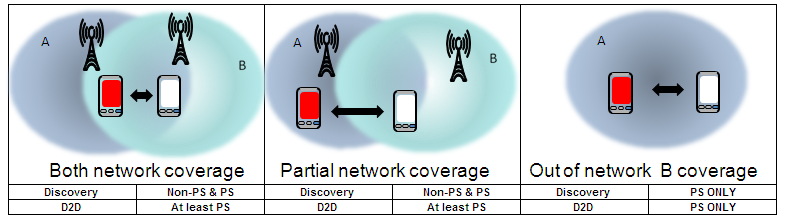 6.1.1 Coexistence evaluation scenarios6.1.2 6.2	RAN4 RF impact analysis for other WG’s sidelink enhancement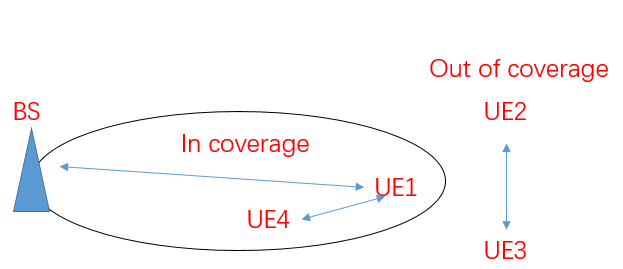 7	Operating bands and channel arrangement for SL enhancement7.1	Operating bands7.1.1	Operating bandsNR SL enhancement is designed to operate in the operating bands in FR1 defined in Table 7.1.1-1.Table 7.1.1-1 Operating bands in FR1 for NR SL enhancement7.1.2	Operating bands for inter-band con-current operation in FR17.2	Channel bandwidth7.2.1	Channel bandwidthThe operating bands and channel bandwidth for NR SL enhancement in FR1 are shown in Table 7.2.1-1. The same (symmetrical) channel bandwidth is specified for both the TX and RX path. The maximum channel bandwidth for SL operation for NR SL enhancement in licensed band is 40MHz. Table 7.2.1-1 Channel Bandwidth for NR SL enhancement7.2.2	Channel bandwidth for inter-band con-current operation7.3	Channel arrangement enhancement7.3.1	Channel raster7.3.1.1	NR-ARFCN and channel raster The NR-ARFCN and channel raster defined in subclause 5.4.2.1 in TS38.101-1 are applied to each licensed operating band for NR SL enhancement.7.3.1.2	Channel raster to resource element mappingChannel raster to resource element mapping defined in subclause 5.4.2.2 in TS38.101-1 are applied to each licensed operating band for NR SL enhancement.7.3.1.3	Channel raster entries for each operating bandThe channel raster entries defined in subclause 5.4.2.3 in TS38.101-1 are applied to each licensed operating band for NR SL enhancement.7.3.2	Synchronization raster There is no synchronization raster definition for each licensed operating band for NR SL enhancement.8	Transmitter/Receiver characteristics for SL enhancement8.1	SL enhancement UE Tx requirements8.1.1 	UE maximum output powerWhen NR Public Safety (PS) UE is configured for NR PS sidelink transmissions non-concurrent with NR uplink transmissions for NR V2X operating bands specified in Table 7.1.1-1, the allowed NR PS UE maximum output power shall meet the existing NR Uu maximum output power which was specified in Table 6.2.1-1 in TS38.101-1.Table 8.1.1-1: Power ClassFor NR PS UE supporting SL MIMO, the maximum output power requirements in Table 8.1.1-2 shall be met with the SL MIMO configurations specified in Table 6.2D.1-2 in TS38.101-1. The maximum output power is defined as the sum of the maximum output power from each UE antenna connector. The period of measurement shall be at least one sub frame (1 ms).Table 8.1.1-2: UE Power Class for SL-MIMOIf the UE transmits on one antenna connector at a time, the requirements in Table 8.1.1-1 shall apply to the active antenna connector.8.1.2	UE maximum output power reductionWhen NR Public Safety (PS) UE is configured for NR PS sidelink transmissions non-concurrent with NR uplink transmissions for NR V2X operating bands specified in Table 7.1.1-1, the allowed NR PS UE maximum output power reduction for both PC1 and PC3 PS UE shall meet the existing NR V2X MPR requirements for contiguous allocation of PSCCH and PSSCH simultaneous transmission which were specified in clause 6.2E.2 in TS38.101-1.Table 8.1.2-1 Maximum power reduction (MPR) for contiguous allocation of PSCCH and PSSCH simultaneous transmission for both power class 3 and power class 1For PSFCH with single RB transmission for both PC3 and PC1 NR PS UE, the existing PC3 NR V2X MPR requirements will be applied as followMPR_PSFCH =  3.5 dBFor contiguous and non-contiguous allocation for simultaneous PSFCH transmission for both PC3 and PC1 NR PS UE, the existing PC3 NR V2X MPR requirements will be applied as followMPR_PSFCH = CEIL {MA_PSFCH, 0.5}Where MA_PSFCH is defined as followsMA_PSFCH =	7.5		; 0.00< NGap/NRB ≤ 0.55=    12.0	; 0.55< NGap/NRB ≤1.0Where, NGap is the gap RB amount between RBstart and RBend for contiguous and non-contiguous allocation simultaneous PSFCH transmission. (NGap = RBend - RBstart)CEIL{MA, 0.5} means rounding upwards to closest 0.5dB.For S-SSB transmission for both PC3 and PC1 NR PS UE, the existing PC3 NR V2X MPR requirements will be applied as follow.Table 8.1.2-2 Maximum power reduction (MPR) for S-SSB transmission for both power class 3 and power class 18.1.3	UE additional maximum output power reductionWhen NR Public Safety (PS) UE is configured for NR PS sidelink transmissions non-concurrent with NR uplink transmissions for NR V2X operating bands specified in Table 7.1.1-1, the allowed NR PS UE additional MPR shall meet the existing NR Uu MPR requirements which were specified in clause 6.2.3 in TS38.101-1.The required additional SEM levels are shown in Table 8.1.3-1Table 8.1.3-1: Additional requirements for n14Table 8.1.3-2: Additional maximum power reduction (A-MPR)Table 8.1.3-3: Mapping of network signalling label8.1.4	Configured transmitted powerWhen NR Public Safety (PS) UE is configured for NR PS sidelink transmissions non-concurrent with NR uplink transmissions for NR V2X operating bands specified in Table 7.1.1-1, the configured Tx power of NR PS UE shall meet the existing NR V2X requirements which were specified in clause 6.2E.4 in TS38.101-1.8.1.5	Minimum output powerWhen NR Public Safety (PS) UE is configured for NR PS sidelink transmissions non-concurrent with NR uplink transmissions for NR V2X operating bands specified in Table 7.1.1-1, the minimum output power of NR PS UE shall meet the existing NR V2X requirements which were specified in clause 6.3E.1 in TS38.101-1.Table 8.1.5.1: Minimum output power8.1.6	Transmit OFF powerWhen NR Public Safety (PS) UE is configured for NR PS sidelink transmissions non-concurrent with NR uplink transmissions for NR V2X operating bands specified in Table 7.1.1-1, the transmit OFF power of NR PS UE shall meet the existing NR Uu requirements which were specified in clause 6.3.2 in TS38.101-1.Table 8.1.6-1: Transmit OFF power8.1.7	Transmit ON/OFF time maskWhen NR Public Safety (PS) UE is configured for NR PS sidelink transmissions non-concurrent with NR uplink transmissions for NR V2X operating bands specified in Table 7.1.1-1, the transmit ON/OFF time mask for NR PS UE shall meet the existing NR V2X requirements which were specified in clause 6.3E.3 in TS38.101-1.8.1.8	Power controlWhen NR Public Safety (PS) UE is configured for NR PS sidelink transmissions non-concurrent with NR uplink transmissions for NR V2X operating bands specified in Table 7.1.1-1, the power control for NR PS UE shall meet the existing NR V2X requirements which were specified in clause 6.3E.4 in TS38.101-1.8.1.9	Frequency errorWhen NR Public Safety (PS) UE is configured for NR PS sidelink transmissions non-concurrent with NR uplink transmissions for NR V2X operating bands specified in Table 7.1.1-1, the frequency error by 3 reference sources (gNB, NR SL UE and GNSS) for NR PS UE shall meet the existing NR V2X requirements which were specified in clause 6.4E.1 in TS38.101-1.8.1.10	Transmit modulation qualityWhen NR Public Safety (PS) UE is configured for NR PS sidelink transmissions non-concurrent with NR uplink transmissions for NR V2X operating bands specified in Table 7.1.1-1, the transmit modulation quality (EVM, carrier leakage, in-band emission and EVM equalizer spectrum flatness) for NR PS UE shall meet the existing NR Uu requirements which were specified in clause 6.4.2 in TS38.101-1.8.1.11	Occupied bandwidthWhen NR Public Safety (PS) UE is configured for NR PS sidelink transmissions non-concurrent with NR uplink transmissions for NR V2X operating bands specified in Table 7.1.1-1, the occupied bandwidth for NR PS UE shall meet the existing NR Uu requirements which were specified in clause 6.5.1 in TS38.101-1.8.1.12	Out of band emissionWhen NR Public Safety (PS) UE is configured for NR PS sidelink transmissions non-concurrent with NR uplink transmissions for NR V2X operating bands specified in Table 7.1.1-1, the out-of band emission requirements for NR PS UE shall meet the existing NR Uu requirements which were specified in clause 6.5.2 in TS38.101-1.8.1.12.1	SEMThe general SEM requirements for NR Uu in clause 6.5.2.2 in TS38.101-1 shall be applied for NR PS UE.8.1.12.2	A-SEMThe additional spectrum emission requirements for NR Uu in clause 6.5.2.3.4 in TS38.101-1 according to the PS UE operating bands specified in Table 7.1.1-1 shall be applied.When "NS_06" is indicated by serving cell or pre-configured radio parameters, the power of any PS UE emission shall not exceed the levels specified in Table 8.1.3.1.8.1.12.3	ACLRThe NR ACLR requirements for NR Uu in clause 6.5.2.4 in TS38.101-1 shall be applied for NR PS UE.Table 8.1.12.3-1: NR ACLR measurement bandwidthTable 8.1.12.3-2: NR ACLR requirement8.1.13	Spurious Emission8.1.13.1	General spurious emissionsWhen NR Public Safety (PS) UE is configured for NR PS sidelink transmissions non-concurrent with NR uplink transmissions for NR V2X operating bands specified in Table 7.1.1-1, the general spurious emission requirements for NR PS UE shall meet the existing NR Uu requirements which were specified in clause 6.5.3.1 in TS38.101-1.8.1.13.2	Spurious emissions for UE co-existenceWhen NR Public Safety (PS) UE is configured for NR PS sidelink transmissions non-concurrent with NR uplink transmissions for NR V2X operating bands specified in Table 7.1.1-1, the spurious emission for UE-coexistence requirements for NR PS UE shall meet the existing NR Uu requirements which were specified in clause 6.5.3.2 in TS38.101-1.Table 8.1.13.2-1: UE-coexistence requirements8.1.13.3	Additional spurious emissions requirementsWhen NR Public Safety (PS) UE is configured for NR PS sidelink transmissions non-concurrent with NR uplink transmissions for NR V2X operating bands specified in Table 7.1.1-1, the additional spurious emission requirements for NR PS UE shall meet the existing NR Uu requirements which were specified in clause 6.5.3.3 in TS38.101-1.8.1.14	Transmit intermodulationWhen NR Public Safety (PS) UE is configured for NR PS sidelink transmissions non-concurrent with NR uplink transmissions for NR V2X operating bands specified in Table 7.1.1-1, the transmit intermodulation requirements for NR PS UE shall meet the existing NR Uu requirements which were specified in clause 6.5.4 in TS38.101-1.8.1.15	Time Alignment ErrorWhen NR Public Safety (PS) UE is configured for NR PS sidelink transmissions non-concurrent with NR uplink transmissions for NR V2X operating bands specified in Table 7.1.1-1, the time alginement error requirement for NR PS UE shall meet the existing NR V2X requirements which were specified in clause 6.6E in TS38.101-1.8.2	SL enhancement UE Rx requirements8.2.1 Reference sensitivity power levelThe reference sensitivity power level REFSENS is the minimum mean power applied to the UE antenna connector at which the throughput shall meet or exceed 95% of the maximum throughput of the reference measurement channels.The SL enhancement UE REFSENS is defined by the following equation: REFSENSV2X=kTB + SNRV2X +10log10(LCRB*SCS*12/RX_BW) +( NFV2X+ IM) – Diversity gainWhere-	kTB: Thermal noise level is [-174dBm(kT) + 10*log10(RX BW)]dBm.-	NF: Noise figure. 13 dB is used for LAA and can be reused for NR V2X requirements. Assumed NF is 9dB < 3GHz, NF is 10dB>= 3GHz (e.g B42, n77, n78, n79…) at licensed bands at FR1.-	IM: 2.5 dB is assumed. When the number of RB size is equal to or less than 24RBs, 0.5dB additional relaxation is allowed.-	Target SNR: -0.5 dB-	Diversity gain: 3dBFor the REFSENS requirements of SL operation in the NR refarming bands, the reference sensitivity power level of SL enhancement UE is determined as following equation:NR_SLREFSENS = NR_UuREFSENS + ∆SNRSL-Uu + ∆ILUL-DL + 10log10(∆LCRB/NRB)Where, NR_SLREFSENS: Reference sensitivity for NR SL with the RMC which reuse the Uu RMCNR_UuREFSENS: Reference sensitivity for NR Uu with Uu RMC∆SNRSL-Uu: Difference in the target SNR value between NR Uu and SL Uu∆ILUL-DL: Difference in insertion loss on the UL received path for SL reception compare to the DL received path for NR Uu, and includes the difference of UL filter compared to the DL filter of Band duplexer and two switches on the UL path.10log10(∆LCRB/NRB): Difference RB size between NR Uu RMC and NR SL RMCThe REFSENS requirements for NR SL enhancement are specified in Table 8.2.1-1.Table 8.2.1-1: Reference sensitivity for NR SL enhancement (PC5)Table 8.2.1-2: Sidelink TX configuration for reference sensitivity for NR SL enhancement (PC5)8.2.2 Maximum input levelMaximum input level is defined as the maximum mean power received at the UE antenna port, at which the specified relative throughput shall meet or exceed the minimum requirements for the specified reference measurement channel. The maximum input levels for NR SL enhancement are specified in Table 8.2.2-1.Table 8.2.2-1: Maximum input level for  NR SL enhancement8.2.3 Adjacent Channel Selectivity (ACS)Adjacent Channel Selectivity (ACS) is a measure of a receiver's ability to receive an NR signal at its assigned channel frequency in the presence of an adjacent channel signal at a given frequency offset from the centre frequency of the assigned channel. Table 8.2.3-1: Adjacent channel selectivity for NR SL enhancementTable 8.2.3-2: Test parameters for Adjacent channel selectivity for NR SL enhancement, Case 1Table 8.2.3-3: Test parameters for Adjacent channel selectivity for NR SL enhancement, Case 28.2.4 Blocking characteristics8.2.4.1 In-band blockingFor NR SL enhancement, RAN4 reuse the in-band blocking requirements for NR Uu as shown in Table 8.2.4.1-1 and Table 8.2.4.1-2.Table 8.2.4.1-1: In band blocking parameters for NR SL enhancementTable 8.2.4.1-2: In-band blocking for NR SL enhancement8.2.4.2 Out-of-band blockingOut-of-band band blocking in existing specification for licensed bands is defined for an unwanted CW interfering signal falling more than 30 MHz below or above the UE receive band. For the first 15 MHz below or above the UE receive band the appropriate in-band blocking or adjacent channel selectivity shall be applied.For NR SL enhancement, RAN4 reuse the out-of-band blocking requirements for NR Uu as shown in Table 8.2.4.2-1 and Table 8.2.4.2-2.Table 8.2.4.2-1: Out-of-band blocking parameters for NR SL enhancementTable 8.2.4.2-2: Out of band blocking for NR SL enhancement8.2.5	Spurious responseSpurious response is a measure of the receiver's ability to receive a wanted signal on its assigned channel frequency without exceeding a given degradation due to the presence of an unwanted CW interfering signal at any other frequency at which a response is obtained.For NR SL enhancement, RAN4 reuse the spurious response for NR Uu as shown in Table 8.2.5-1 and Table 8.2.5-2.Table 8.2.5-1: Spurious response parameters for NR SL enhancementTable 8.2.5-2: Spurious response for NR SL enhancement8.2.6 Intermodulation characteristicsIntermodulation response rejection is a measure of the capability of the receiver to receive a wanted signal on its assigned channel frequency in the presence of two or more interfering signals which have a specific frequency relationship to the wanted signal. The wide band intermodulation requirement is defined using modulated NR carrier and CW signal as interferer.For NR SL enhancement, RAN4 reuse the intermodulation characteristics for NR Uu as shown in Table 8.2.6-1. Table 8.2.6-1: Wide band intermodulation for NR SL enhancement9	Conclusion and recommendations Annex AAnnex B: Change historyGNSS-based synchronizationgNB/eNB-based synchronizationP0: GNSS P1: the following UE has the same priority: UE directly synchronized to GNSS P2: the following UE has the same priority: UE indirectly synchronized to GNSSP3: the remaining UEs have the lowest priority.P0: gNB/eNBP1’: UE directly synchronized to gNB/eNB P2’: UE indirectly synchronized to gNB/eNB P3’: GNSS P4’: UE directly synchronized to GNSS P5’: UE indirectly synchronized to GNSSP6’: the remaining UEs have the lowest priority. GNSS-based synchronization	gNB/eNB-based synchronization• P0: GNSS• P1: UE directly synchronized to GNSS• P2: UE indirectly synchronized to GNSS• P3: gNB/eNB• P4: UE directly synchronized to gNB/eNB• P5: UE indirectly synchronized to gNB/eNB• P6: the remaining UEs have the lowest priority.• P0’: gNB/eNB• P1’: UE directly synchronized to gNB/eNB • P2’: UE indirectly synchronized to gNB/eNB • P3’: GNSS • P4’: UE directly synchronized to GNSS • P5’: UE indirectly synchronized to GNSS• P6’: the remaining UEs have the lowest priority. 5.8.12	DFN derivation from GNSSWhen the UE selects GNSS as the synchronization reference source, the DFN, the subframe number within a frame and slot number within a frame used for NR sidelink communication are derived from the current UTC time, by the following formulae:DFN= Floor (0.1*(Tcurrent –Tref–OffsetDFN)) mod 1024SubframeNumber= Floor (Tcurrent –Tref–OffsetDFN) mod 10SlotNumber= Floor ((Tcurrent –Tref–OffsetDFN)*2μ) mod (10*2μ)Where:Tcurrent is the current UTC time that obtained from GNSS. This value is expressed in milliseconds;Tref is the reference UTC time 00:00:00 on Gregorian calendar date 1 January, 1900 (midnight between Thursday, December 31, 1899 and Friday, January 1, 1900). This value is expressed in milliseconds;OffsetDFN is the value sl-OffsetDFN if configured, otherwise it is zero. This value is expressed in milliseconds.NR V2X operating frequencyNR V2X operating frequencyDeployment scenarios(Aggressor-to-Victim)FR1Scenario A: V2X service at licensed band where only NR SL is supported. (TDD: 2.6GHz)(2nd priority)Case1: PC2 NR V2X UE-to- PC2 NR V2X UECase2: PC2 NR V2X UE-to- PC3 NR V2X UEFR1Scenario B: V2X service at licensed bands where NR SL and NR Uu are supported. (TDD: 2.6GHz)(1st  priority)Case3: : PC2 NR V2X UE-to-NR Uu BSCase4: NR Uu UE-to- PC2 NR V2X UEParameterValueValueParameterNR V2X UE (Aggressor)NR V2X UE (Victim)Tx power26dBm23dBm or 26dBmChannel Bandwidth20MHz20MHzPacket size1) 14 PRB (190 byte packet) for 15kHz SCS 2) Other options are not precluded1) 14 PRB (190 byte packet) for 15kHz SCS 2)Other options are not precludedTraffic model1 transmission every 100ms100ms message generation periodTime instance of message generation is randomized among vehicles 1 transmission every 100ms100ms message generation periodTime instance of message generation is randomized among vehicles Noise figure9dB9dBAntenna patternOmni-directional with gain of 0 dBiOmni-directional with gain of 0 dBiSidelink Power controlThe worst case of no power control is usedThe worst case of no power control is usedSINR-to-BLER mappingAs per link level performance model in TR 38.xxx Table A-x for 2.6GHzAs per link level performance model in TR 38.xxxTable A-x for 2.6GHzParameterValueValueValueParameterNR UENR BSNR V2X UE Max Tx power23dBm or 26dBmNA26dBmChannel Bandwidth20MHz20MHz20MHzPacket size1) [32] PRB for 15kHz SCS 2) Other options are not precluded1) 14 PRB (190 byte packet) for 15kHz SCS 2) Other options are not precludedTraffic modelFull bufferFull bufferReference table 5.2.1.2-1Noise figureN/A5dB9dBAntenna patternOmni-directional with gain of 0 dBiAntenna pattern for FR1 Macro BS from TR 38.828Omni-directional with gain of 0 dBiSINR-to-BLER mapping for NR V2XNANAAs per link level performance model in TR 38.xxxTable A-x for 2.6GHzSINR-to-rate mapping for NRNAAs per link level performance model in TR 36.942 (Table A.2). α, attenuation = 0.4, SNIRMIN, dB = -10, SNIRMAX, dB = 22 (subclause 5.2.3.6 from TR 38.828).NAParameterValueValueParameterPC2 NR V2X UE (Aggressor) NR V2X UE (Victim PC3/PC2)ACLR31+XdB30 + X dB31 + X dBACS27+XdB27+ X dBParameterValueValueValueParameterNR UE (PC3/PC2)NR BSNR V2X UE (PC2)ACLR30 dB/31 dBNA31 + X dBACSNA46 dB27 + X dBPRR lossPC2 NR V2X to NR V2X At 150m range for 60km/hPC2 NR V2X to NR V2XAt 50m range for 15km/h1100Byte3.9%0.3%Throughput loss5% tile5% tileThroughput losswithout power controlwith power controlThroughput loss26%little performance lossPRR loss (1100Byte)At 150m range for 60km/hAt 150m range for 60km/hPRR loss (1100Byte)without power controlwith power controlPRR loss (1100Byte)1.4%8.6%NR bandClass 1 (dBm)Tolerance (dB)Class 2 (dBm)Tolerance (dB)Class 3 (dBm)Tolerance (dB)Class 4 (dBm)Tolerance (dB)…n4726±223±2NOTE 1:	NR Band n47 is used for NR V2X Service.NOTE 2:	PPowerClass is the maximum UE power specified without taking into account the tolerance NOTE 1:	NR Band n47 is used for NR V2X Service.NOTE 2:	PPowerClass is the maximum UE power specified without taking into account the tolerance NOTE 1:	NR Band n47 is used for NR V2X Service.NOTE 2:	PPowerClass is the maximum UE power specified without taking into account the tolerance NOTE 1:	NR Band n47 is used for NR V2X Service.NOTE 2:	PPowerClass is the maximum UE power specified without taking into account the tolerance NOTE 1:	NR Band n47 is used for NR V2X Service.NOTE 2:	PPowerClass is the maximum UE power specified without taking into account the tolerance NOTE 1:	NR Band n47 is used for NR V2X Service.NOTE 2:	PPowerClass is the maximum UE power specified without taking into account the tolerance NOTE 1:	NR Band n47 is used for NR V2X Service.NOTE 2:	PPowerClass is the maximum UE power specified without taking into account the tolerance NOTE 1:	NR Band n47 is used for NR V2X Service.NOTE 2:	PPowerClass is the maximum UE power specified without taking into account the tolerance NOTE 1:	NR Band n47 is used for NR V2X Service.NOTE 2:	PPowerClass is the maximum UE power specified without taking into account the tolerance parameterAssumptioncenter frequency5.9GHzBandwidth10/20/30/40MHzMaximum output power26 dBmnumerology15 kHz/30kHz/60kHzModulationQPSK/16QAM/64QAM/256QAMWaveformCP-OFDMCarrier leakage25dBcIQ image25dBcCIM345dBc or 60dBcPA calibrationPA calibrated to deliver [31dBc] ACLR for a fully allocated RBs in 20MHz QPSK DFT- S-OFDM waveform at 1 dB MPR.This is based to share PA between LTE V2X and NR V2X at 5.9GHz as worst case.ItemsAssumptionAllowed sub-channel sizes•	Support {10, 12, 15, 20, 25, 50, 75, 100} PRBs for possible sub-channel size.Allowed LCRB allocation10,12,15,20,24,25,30,36,40,45,48,50,60,70,72,75,80,84,90,96,100,105,108,110,120,130,132,135,140,144,150,156,160,165,168,170,175,180,190,192,195,200,204,210,216Regarding PSCCH / PSSCH multiplexing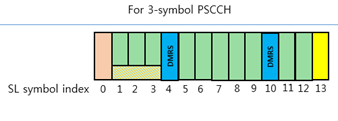 PSCCH size10RB*3 SymbolsPSD offset of X dB between PSCCH and PSSCH0dBItemsAssumptionModulation for PSSCHQPSKPSFCHZC sequenceStructure of SlotBaseline is follow RAN1 agreementsRB allocation1 RB per userAll users have the same power per RBTotal power of all users equals 26dBm for PC2Both Non-contiguous PSFCH RB allocation and contiguous PSFCH allocation are allowedMPR will be derived by non-contiguous PSFCH RB allocation (N>1)At least, the worst cases with possible RBstart and Ngap need to be checked. ( Ngap = RBend – RBstart )For example: The worst case N gap is (106-1 =105*15kHz*12=) 18.9MHz for 20MHz, 15kHz SCSIMD problem by dual PSFCH in SEM/SE region shall be considered to derive MPR level according to all supporting CBW and SCS.N (Number of users) is up to 5 and RBs except for RBstart and RBend can be inserted between RBstart and RBend randomly.Assumption of N in RAN4 is only for MPR simulation purpose, the final number is up to RAN1 decision. ItemsAssumptionModulation for PSBCHQPSKS-PSSM-sequenceS-SSSGolden-sequenceS-SSB structure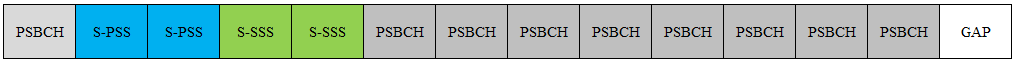 RB allocationRBstart: All the possible cases LCRB: 11 RBModulationModulationChannel bandwidth/MPR (dB)Channel bandwidth/MPR (dB)ModulationModulationOuter RB allocationsInner RB allocationsCP-OFDM QPSK≤ 5.5≤ 2.5CP-OFDM 16QAM≤ 5.5≤ 2.5CP-OFDM 64 QAM≤ 6.0≤ 4.5CP-OFDM 256 QAM≤ 7.0≤ 7.0Spectrum emission limit (dBm EIRP)/ Channel bandwidthSpectrum emission limit (dBm EIRP)/ Channel bandwidthSpectrum emission limit (dBm EIRP)/ Channel bandwidthΔfOOB(MHz)10 MHzMeasurement bandwidth 0-0.5[]100 kHz 0.5-5[]100 kHz 5-10[]100 kHzNR BandSpurious emission for UE coexistenceSpurious emission for UE coexistenceSpurious emission for UE coexistenceSpurious emission for UE coexistenceSpurious emission for UE coexistenceSpurious emission for UE coexistenceSpurious emission for UE coexistenceNR BandProtected BandFrequency ranges (MHz)Frequency ranges (MHz)Frequency ranges (MHz)Maximum Level (dBm)MBW (MHz)NOTEn47E-UTRA Band 1, 3, 5, 7, 8, 22, 26, 28, 34, 39, 40, 41, 42, 44, 45, 65, 68, 72, 73NR band n77, n78 , n79FDL_low -FDL_high-501n47Frequency range5925-5950-30 EIRP138, 40, 43n47Frequency range5815-5855-30 EIRP138, 43NOTE 38:	Applicable when NS_33 or NS_34 is configured by the pre-configured radio parameters.NOTE 40: In the frequency range x-5950MHz, SE requirement of -30dBm/MHz should be applied; where x = max (5925, fc + 15), where fc is the channel centre frequency.NOTE 43:	The EIRP requirement is converted to conducted requirement depend on the supported post antenna connector gain Gpost connector declared by the UE following the principle described in annex I.NOTE 38:	Applicable when NS_33 or NS_34 is configured by the pre-configured radio parameters.NOTE 40: In the frequency range x-5950MHz, SE requirement of -30dBm/MHz should be applied; where x = max (5925, fc + 15), where fc is the channel centre frequency.NOTE 43:	The EIRP requirement is converted to conducted requirement depend on the supported post antenna connector gain Gpost connector declared by the UE following the principle described in annex I.NOTE 38:	Applicable when NS_33 or NS_34 is configured by the pre-configured radio parameters.NOTE 40: In the frequency range x-5950MHz, SE requirement of -30dBm/MHz should be applied; where x = max (5925, fc + 15), where fc is the channel centre frequency.NOTE 43:	The EIRP requirement is converted to conducted requirement depend on the supported post antenna connector gain Gpost connector declared by the UE following the principle described in annex I.NOTE 38:	Applicable when NS_33 or NS_34 is configured by the pre-configured radio parameters.NOTE 40: In the frequency range x-5950MHz, SE requirement of -30dBm/MHz should be applied; where x = max (5925, fc + 15), where fc is the channel centre frequency.NOTE 43:	The EIRP requirement is converted to conducted requirement depend on the supported post antenna connector gain Gpost connector declared by the UE following the principle described in annex I.NOTE 38:	Applicable when NS_33 or NS_34 is configured by the pre-configured radio parameters.NOTE 40: In the frequency range x-5950MHz, SE requirement of -30dBm/MHz should be applied; where x = max (5925, fc + 15), where fc is the channel centre frequency.NOTE 43:	The EIRP requirement is converted to conducted requirement depend on the supported post antenna connector gain Gpost connector declared by the UE following the principle described in annex I.NOTE 38:	Applicable when NS_33 or NS_34 is configured by the pre-configured radio parameters.NOTE 40: In the frequency range x-5950MHz, SE requirement of -30dBm/MHz should be applied; where x = max (5925, fc + 15), where fc is the channel centre frequency.NOTE 43:	The EIRP requirement is converted to conducted requirement depend on the supported post antenna connector gain Gpost connector declared by the UE following the principle described in annex I.NOTE 38:	Applicable when NS_33 or NS_34 is configured by the pre-configured radio parameters.NOTE 40: In the frequency range x-5950MHz, SE requirement of -30dBm/MHz should be applied; where x = max (5925, fc + 15), where fc is the channel centre frequency.NOTE 43:	The EIRP requirement is converted to conducted requirement depend on the supported post antenna connector gain Gpost connector declared by the UE following the principle described in annex I.NOTE 38:	Applicable when NS_33 or NS_34 is configured by the pre-configured radio parameters.NOTE 40: In the frequency range x-5950MHz, SE requirement of -30dBm/MHz should be applied; where x = max (5925, fc + 15), where fc is the channel centre frequency.NOTE 43:	The EIRP requirement is converted to conducted requirement depend on the supported post antenna connector gain Gpost connector declared by the UE following the principle described in annex I.Carrier frequency [MHz]Resource Block (LCRB)Start Resource BlockA-MPR(dB)A-MPR(dB)A-MPR(dB)Carrier frequency [MHz]Resource Block (LCRB)Start Resource BlockQPSK/16QAM64QAM256QAM5860≥ 10 and ≤ 150 and 1≤ 24≤ 24≤ 245860≥ 10 and ≤ 152 and 3≤ 22≤ 22≤ 225860≥ 10 and ≤ 154≤ 20≤ 20≤ 205860≥ 10 and ≤ 25≥ 5 and ≤ 7≤ 17.5≤ 17.5≤ 17.55860≥ 10 and ≤ 3010≤ 16≤ 16≤ 165860≥ 108 and 9≤ 16≤ 16≤ 165860≥ 10≥ 11 and ≤ 14≤ 14.5≤ 14.5≤ 14.55860≥ 10≥ 15 and ≤ 19≤ 13≤ 13≤ 135860≥ 10≥ 20 and ≤ 24≤ 11.5≤ 11.5≤ 11.55860≥ 10≥ 25 and ≤ 29≤ 10≤ 10≤ 105860≥ 10≥ 30≤ 8.5≤ 8.5≤ 8.55860≥ 20 and ≤ 241≤ 22≤ 22≤ 225860≥ 20 and ≤ 300≤ 22≤ 22≤ 225860≥ 20 and ≤ 302 and 3≤ 20≤ 20≤ 205860≥ 20 and ≤ 304≤ 17.5≤ 17.5≤ 17.55860≥ 25 and ≤ 401≤ 20≤ 20≤ 205860≥ 30≥ 5 and ≤ 7≤ 16≤ 16≤ 165860≥ 360≤ 20≤ 20≤ 205860≥ 36≥ 2 and ≤ 4≤ 17.5≤ 17.5≤ 17.55860≥ 3610≤ 14.5≤ 14.5≤ 14.55860≥ 451≤ 17.5≤ 17.5≤ 17.5Carrier frequency [MHz]RB allocationsA-MPR (dB)A-MPR (dB)A-MPR (dB)A-MPR (dB)Carrier frequency [MHz]RB allocationsQPSK16QAM64QAM256QAM5870,5910,5920outer≤ 8.5≤ 8.5≤ 8.5≤ 8.55870,5910,5920inner≤ 6.0≤ 6.0≤ 6.0≤ 8.55880,5890,5900outer≤ 6.0≤ 6.0≤ 6.0≤ 6.55880,5890,5900inner≤ 3.5≤ 3.5≤ 4.5≤ 6.5NR Uu-NR V2X Band CombinationNR Uu  or NR V2X BandInterfaceV2X_n79_n791n79Uun79PC5NOTE 1:	Only single switched sidelink or NR uplink/downlink is supported.NOTE 1:	Only single switched sidelink or NR uplink/downlink is supported.NOTE 1:	Only single switched sidelink or NR uplink/downlink is supported.V2X configurationV2X transmisison bandChannel bandwidths for Uu carrier (MHz)Channel bandwidths for SL carrier (MHz)Maximum aggregated 
bandwidth (MHz)Bandwidth combination setV2X_n79BNR band n7940, 50, 60, 8010,20,30,401000NR bandClass 1 (dBm)Tolerance (dB)Class 2 (dBm)Tolerance (dB)Class 3 (dBm)Tolerance (dB)Class 4 (dBm)Tolerance (dB)…V2X_n79B26+2/-323+2/-3NOTE 1:	The intra-band contiguous con-current NR V2X operating band is used for NR V2X and NR Uu Service. Bandwidth class B is that the aggregated channel bandwidth 20 MHz ≤ BWChannel_SL&UL ≤ 100 MHz.NOTE 2:	PPowerClass is the maximum UE power specified without taking into account the tolerance NOTE 1:	The intra-band contiguous con-current NR V2X operating band is used for NR V2X and NR Uu Service. Bandwidth class B is that the aggregated channel bandwidth 20 MHz ≤ BWChannel_SL&UL ≤ 100 MHz.NOTE 2:	PPowerClass is the maximum UE power specified without taking into account the tolerance NOTE 1:	The intra-band contiguous con-current NR V2X operating band is used for NR V2X and NR Uu Service. Bandwidth class B is that the aggregated channel bandwidth 20 MHz ≤ BWChannel_SL&UL ≤ 100 MHz.NOTE 2:	PPowerClass is the maximum UE power specified without taking into account the tolerance NOTE 1:	The intra-band contiguous con-current NR V2X operating band is used for NR V2X and NR Uu Service. Bandwidth class B is that the aggregated channel bandwidth 20 MHz ≤ BWChannel_SL&UL ≤ 100 MHz.NOTE 2:	PPowerClass is the maximum UE power specified without taking into account the tolerance NOTE 1:	The intra-band contiguous con-current NR V2X operating band is used for NR V2X and NR Uu Service. Bandwidth class B is that the aggregated channel bandwidth 20 MHz ≤ BWChannel_SL&UL ≤ 100 MHz.NOTE 2:	PPowerClass is the maximum UE power specified without taking into account the tolerance NOTE 1:	The intra-band contiguous con-current NR V2X operating band is used for NR V2X and NR Uu Service. Bandwidth class B is that the aggregated channel bandwidth 20 MHz ≤ BWChannel_SL&UL ≤ 100 MHz.NOTE 2:	PPowerClass is the maximum UE power specified without taking into account the tolerance NOTE 1:	The intra-band contiguous con-current NR V2X operating band is used for NR V2X and NR Uu Service. Bandwidth class B is that the aggregated channel bandwidth 20 MHz ≤ BWChannel_SL&UL ≤ 100 MHz.NOTE 2:	PPowerClass is the maximum UE power specified without taking into account the tolerance NOTE 1:	The intra-band contiguous con-current NR V2X operating band is used for NR V2X and NR Uu Service. Bandwidth class B is that the aggregated channel bandwidth 20 MHz ≤ BWChannel_SL&UL ≤ 100 MHz.NOTE 2:	PPowerClass is the maximum UE power specified without taking into account the tolerance NOTE 1:	The intra-band contiguous con-current NR V2X operating band is used for NR V2X and NR Uu Service. Bandwidth class B is that the aggregated channel bandwidth 20 MHz ≤ BWChannel_SL&UL ≤ 100 MHz.NOTE 2:	PPowerClass is the maximum UE power specified without taking into account the tolerance parameterAssumptioncenter frequency4.5GHz (n79)Bandwidth10/20/30/40MHz for NR SL10/20/40/60/80MHz for NR UuMaximum output power23dBm: Back off 3dB with 23dBm 2 PAs or26 dBm: 23dBm 2 PAsnumerology15 kHz/30kHz/60kHzModulationQPSK/16QAM/64QAM/256QAMIndividual modulation order will be considered between NR SL and NR UuWaveformCP-OFDM for NR SLCP-OFDM or DFT-S-OFDM for NR UuCarrier leakage25dBcIQ image25dBcCIM345dBc or 60dBcPA calibrationPA calibrated to deliver 30dBc ACLR for a fully allocated RBs in 20MHz QPSK DFT- S-OFDM waveform at 1 dB MPR.ItemsAssumptionAllowed sub-channel sizes for NR SL•	Support {10, 12, 15, 20, 25, 50, 75, 100} PRBs for possible sub-channel size.Allowed LCRB allocation for NR SL10,12,15,20,24,25,30,36,40,45,48,50,60,70,72,75,80,84,90,96,100,105,108,110,120,130,132,135,140,144,150,156,160,165,168,170,175,180,190,192,195,200,204,210,216.No restriction of LCRB for NR Uu10 for NR SL(minimum value)1 for NR Uu (minimum value),The values are selected for worst case in aspect of MPR.Regarding PSCCH / PSSCH multiplexing for NR SLPSCCH size for NR SL10RB*3 SymbolsPSD offset of X dB between PSCCH and PSSCH for NR SL0dBNOTE 1: If there is not indicate the detail parameters, then follow TR38.886 for NR SL operation. Also follow TS38.211/TS38.212/TS38.101-1 for NR Uu operation.NOTE 1: If there is not indicate the detail parameters, then follow TR38.886 for NR SL operation. Also follow TS38.211/TS38.212/TS38.101-1 for NR Uu operation.MPR for bandwidth class B(dB)MPR for bandwidth class B(dB)innerouterCP-OFDMQPSKCP-OFDM16QAMCP-OFDM64QAMCP-OFDM256QAMMPR for bandwidth class B(dB)MPR for bandwidth class B(dB)MPR for bandwidth class B(dB)innerOuter1Outer2CP-OFDMQPSKCP-OFDM16QAMCP-OFDM64QAMCP-OFDM256QAMMPR for bandwidth class B(dB)MPR for bandwidth class B(dB)innerouterCP-OFDMQPSKCP-OFDM16QAMCP-OFDM64QAMCP-OFDM256QAMMPR for bandwidth class B(dB)MPR for bandwidth class B(dB)MPR for bandwidth class B(dB)innerOuter1Outer2CP-OFDMQPSKCP-OFDM16QAMCP-OFDM64QAMCP-OFDM256QAMTREFTevalTeval with frequency hoppingTREF of largest slot duration over both UL and SL CCsPhysical channel lengthMin(Tno_hopping, Physical Channel Length)PCMAX
(dBm)Tolerance
TLOW(PCMAX)
(dB)Tolerance
THIGH(PCMAX)
(dB)26 ≤ PCMAX < 233221 ≤ PCMAX ≤ 232.02.020 ≤ PCMAX < 212.52.519 ≤ PCMAX < 203.53.518 ≤ PCMAX < 194.04.013 ≤ PCMAX < 185.05.08 ≤ PCMAX < 136.06.0-40 ≤ PCMAX < 87.07.0Intra-band con-current V2X BandIntra-band con-current V2X BandNR Operating band / SCS / Channel bandwidth / Duplex-modeNR Operating band / SCS / Channel bandwidth / Duplex-modeNR Operating band / SCS / Channel bandwidth / Duplex-modeNR Operating band / SCS / Channel bandwidth / Duplex-modeNR Operating band / SCS / Channel bandwidth / Duplex-modeNR Operating band / SCS / Channel bandwidth / Duplex-modeNR Operating band / SCS / Channel bandwidth / Duplex-modeNR Operating band / SCS / Channel bandwidth / Duplex-modeNR Operating band / SCS / Channel bandwidth / Duplex-modeNR Operating band / SCS / Channel bandwidth / Duplex-modeNR Operating band / SCS / Channel bandwidth / Duplex-modeNR V2X Band (PC5)NR Band (Uu)NR  BandSCSkHz10MHz(dBm)20MHz(dBm)30MHz(dBm)40MHz(dBm)50MHz(dBm)60MHz(dBm)80MHz(dBm)100MHz(dBm)Duplex Moden79n79n7915N/AN/AN/A-89.6-88.6N/AN/AN/ATDD (Uu)n79n79n7930N/AN/AN/A-89.7-88.7-87.9-86.6-85.6TDD (Uu)n79n79n7960N/AN/AN/A-89.9-88.8-88.0-86.7-85.7TDD (Uu)n79n79n7915-95.5-92.2-90.4-89.1N/AN/AN/AN/AHD (PC5)n79n79n7930-95.1-92.4-90.7-89.2N/AN/AN/AN/AHD (PC5)n79n79n7960-95.9-92.1-90.9-89.4N/AN/AN/AN/AHD (PC5)Note 1: These REFSENS values do not consider the impact of the near/far effectNote 1: These REFSENS values do not consider the impact of the near/far effectNote 1: These REFSENS values do not consider the impact of the near/far effectNote 1: These REFSENS values do not consider the impact of the near/far effectNote 1: These REFSENS values do not consider the impact of the near/far effectNote 1: These REFSENS values do not consider the impact of the near/far effectNote 1: These REFSENS values do not consider the impact of the near/far effectNote 1: These REFSENS values do not consider the impact of the near/far effectNote 1: These REFSENS values do not consider the impact of the near/far effectNote 1: These REFSENS values do not consider the impact of the near/far effectNote 1: These REFSENS values do not consider the impact of the near/far effectNote 1: These REFSENS values do not consider the impact of the near/far effectNote 1: These REFSENS values do not consider the impact of the near/far effectIntra-band con-current V2X BandIntra-band con-current V2X BandIntra-band con-current V2X BandNR operating Band / SCS/ Channel bandwidth / NRB / Duplex modeNR operating Band / SCS/ Channel bandwidth / NRB / Duplex modeNR operating Band / SCS/ Channel bandwidth / NRB / Duplex modeNR operating Band / SCS/ Channel bandwidth / NRB / Duplex modeNR operating Band / SCS/ Channel bandwidth / NRB / Duplex modeNR operating Band / SCS/ Channel bandwidth / NRB / Duplex modeNR operating Band / SCS/ Channel bandwidth / NRB / Duplex modeNR operating Band / SCS/ Channel bandwidth / NRB / Duplex modeNR operating Band / SCS/ Channel bandwidth / NRB / Duplex modeNR operating Band / SCS/ Channel bandwidth / NRB / Duplex modeNR operating Band / SCS/ Channel bandwidth / NRB / Duplex modeNR operating Band / SCS/ Channel bandwidth / NRB / Duplex modeNR V2X Band (PC5)NR band (Uu)UL band (Uu)UL band (Uu)SCS (kHz)10 MHz
(dBm)20 MHz
(dBm)30 MHz
(dBm)40 MHz
(dBm)50MHz(dBm)60MHz(dBm)80MHz(dBm)100MHz(dBm)Duplex Moden79n79n79n7915N/AN/AN/A216270N/AN/AN/ATDD (Uu)n79n79n79n7930N/AN/AN/A100128162216270TDD (Uu)n79n79n79n7960N/AN/AN/A506475100135TDD (Uu)Intra-band con-current V2X BandIntra-band con-current V2X BandNR operating Band / SCS/ Channel bandwidth / NRB / Duplex modeNR operating Band / SCS/ Channel bandwidth / NRB / Duplex modeNR operating Band / SCS/ Channel bandwidth / NRB / Duplex modeNR operating Band / SCS/ Channel bandwidth / NRB / Duplex modeNR operating Band / SCS/ Channel bandwidth / NRB / Duplex modeNR operating Band / SCS/ Channel bandwidth / NRB / Duplex modeNR operating Band / SCS/ Channel bandwidth / NRB / Duplex modeNR operating Band / SCS/ Channel bandwidth / NRB / Duplex modeNR operating Band / SCS/ Channel bandwidth / NRB / Duplex modeNR operating Band / SCS/ Channel bandwidth / NRB / Duplex modeNR operating Band / SCS/ Channel bandwidth / NRB / Duplex modeNR operating Band / SCS/ Channel bandwidth / NRB / Duplex modeNR V2X Band (PC5)NR band (Uu)V2X band (PC5)SCS (kHz)10 MHz
(dBm)20 MHz
(dBm)30 MHz
(dBm)40 MHz
(dBm)50MHz(dBm)60MHz(dBm)80MHz(dBm)100MHz(dBm)Duplex Moden79n79n791550105160216N/AN/AN/AN/AHD (PC5)HD (PC5)n79n79n7930245075105N/AN/AN/AN/AHD (PC5)HD (PC5)n79n79n796010243650N/AN/AN/AN/AHD (PC5)HD (PC5)V2X configurationV2X transmisison bandChannel bandwidths for Uu carrier (MHz)Channel bandwidths for SL carrier (MHz)Maximum aggregated 
bandwidth (MHz)Bandwidth combination setV2X_n79(2A)NR band n7940, 50, 60, 80, 10010,20,30,401400PCMAX,c
(dBm)Tolerance
TLOW(PCMAX_L,c) (dB)Tolerance
THIGH(PCMAX_H,c) (dB)PCMAX,c = 263.02.023 ≤ PCMAX,c < 263.02.022 ≤ PCMAX,c < 235.02.021 ≤ PCMAX,c < 225.03.020 ≤ PCMAX,c < 216.04.016 ≤ PCMAX,c < 205.05.011 ≤ PCMAX,c < 166.06.0-40 ≤ PCMAX,c < 117.07.0Channel bandwidth(MHz)Transmit OFF power(dBm)Measurement bandwidth(MHz)10-509.37520-5019.09530-5028.81540-5038.895V2X Operating BandSidelink (SL) Transmission operating bandSidelink (SL) Transmission operating bandSidelink (SL) Transmission operating bandSidelink (SL)  Reception operating bandSidelink (SL)  Reception operating bandSidelink (SL)  Reception operating bandDuplex ModeInterfaceV2X Operating BandFUL_low   –  FUL_highFUL_low   –  FUL_highFUL_low   –  FUL_highFDL_low  –  FDL_highFDL_low  –  FDL_highFDL_low  –  FDL_highDuplex ModeInterfacen141788 MHz-798 MHz 788 MHz-798 MHzHDPC5n7924400 MHz-5000 MHz4400 MHz-5000 MHzHDPC5Note 1: 	When this band is used for public safety service, the NR band is operated with both in-coverage scenarios and  out-of-coverage scenarios.Note 2:     NR V2X service is partially operated in this band with NR Uu.Note 1: 	When this band is used for public safety service, the NR band is operated with both in-coverage scenarios and  out-of-coverage scenarios.Note 2:     NR V2X service is partially operated in this band with NR Uu.Note 1: 	When this band is used for public safety service, the NR band is operated with both in-coverage scenarios and  out-of-coverage scenarios.Note 2:     NR V2X service is partially operated in this band with NR Uu.Note 1: 	When this band is used for public safety service, the NR band is operated with both in-coverage scenarios and  out-of-coverage scenarios.Note 2:     NR V2X service is partially operated in this band with NR Uu.Note 1: 	When this band is used for public safety service, the NR band is operated with both in-coverage scenarios and  out-of-coverage scenarios.Note 2:     NR V2X service is partially operated in this band with NR Uu.Note 1: 	When this band is used for public safety service, the NR band is operated with both in-coverage scenarios and  out-of-coverage scenarios.Note 2:     NR V2X service is partially operated in this band with NR Uu.Note 1: 	When this band is used for public safety service, the NR band is operated with both in-coverage scenarios and  out-of-coverage scenarios.Note 2:     NR V2X service is partially operated in this band with NR Uu.Note 1: 	When this band is used for public safety service, the NR band is operated with both in-coverage scenarios and  out-of-coverage scenarios.Note 2:     NR V2X service is partially operated in this band with NR Uu.Note 1: 	When this band is used for public safety service, the NR band is operated with both in-coverage scenarios and  out-of-coverage scenarios.Note 2:     NR V2X service is partially operated in this band with NR Uu.V2X band / SCS/ V2X channel bandwidthV2X band / SCS/ V2X channel bandwidthV2X band / SCS/ V2X channel bandwidthV2X band / SCS/ V2X channel bandwidthV2X band / SCS/ V2X channel bandwidthV2X band / SCS/ V2X channel bandwidthV2X band / SCS/ V2X channel bandwidthV2X band / SCS/ V2X channel bandwidthV2X band / SCS/ V2X channel bandwidthV2X band / SCS/ V2X channel bandwidthV2X band / SCS/ V2X channel bandwidthV2X band / SCS/ V2X channel bandwidthV2X Operating BandSCS kHz5 MHz10 MHz20 MHz30 MHz40 MHz50 MHz60 MHz80 MHz90 MHz100 MHzn1415YesYesn1430Yesn1460n7915YesYesYesYesn7930YesYesYesYesn7960YesYesYesYesNRbandClass 1 (dBm)Tolerance (dB)Class 1.5 (dBm)Tolerance (dB)Class 2 (dBm)Tolerance (dB)Class 3 (dBm)Tolerance (dB)n14311+2/-323±2NOTE 1:	Generally, PC1 UE for Band n14 is not targeted for smartphone form factor. The UE power class 1 requirements for Band n14 are applicable for public safety scenario only.NOTE 1:	Generally, PC1 UE for Band n14 is not targeted for smartphone form factor. The UE power class 1 requirements for Band n14 are applicable for public safety scenario only.NOTE 1:	Generally, PC1 UE for Band n14 is not targeted for smartphone form factor. The UE power class 1 requirements for Band n14 are applicable for public safety scenario only.NOTE 1:	Generally, PC1 UE for Band n14 is not targeted for smartphone form factor. The UE power class 1 requirements for Band n14 are applicable for public safety scenario only.NOTE 1:	Generally, PC1 UE for Band n14 is not targeted for smartphone form factor. The UE power class 1 requirements for Band n14 are applicable for public safety scenario only.NOTE 1:	Generally, PC1 UE for Band n14 is not targeted for smartphone form factor. The UE power class 1 requirements for Band n14 are applicable for public safety scenario only.NOTE 1:	Generally, PC1 UE for Band n14 is not targeted for smartphone form factor. The UE power class 1 requirements for Band n14 are applicable for public safety scenario only.NOTE 1:	Generally, PC1 UE for Band n14 is not targeted for smartphone form factor. The UE power class 1 requirements for Band n14 are applicable for public safety scenario only.NOTE 1:	Generally, PC1 UE for Band n14 is not targeted for smartphone form factor. The UE power class 1 requirements for Band n14 are applicable for public safety scenario only.NR bandClass 1 (dBm)Tolerance (dB)Class 2 (dBm)Tolerance (dB)Class 3 (dBm)Tolerance (dB)Class 4 (dBm)Tolerance (dB)n1431+2/-323+2/-3ModulationModulationChannel bandwidth/MPR (dB)Channel bandwidth/MPR (dB)Outer RB allocationsInner RB allocationsCP-OFDMQPSK≤ 4.5≤ 2.5CP-OFDM16QAM≤ 4.5≤ 2.5CP-OFDM64 QAM≤ 4.5≤ 4.5CP-OFDM256 QAM≤ 7.0≤ 7.0ChannelMPRS-SSB (dB)MPRS-SSB (dB)Outer RB allocationsInner RB allocationsS-SSB≤ 6.0≤ 2.5ΔfOOB
(MHz)Channel bandwidth (MHz) / Spectrum emission limit (dBm)Channel bandwidth (MHz) / Spectrum emission limit (dBm)Channel bandwidth (MHz) / Spectrum emission limit (dBm)Measurement
bandwidth51015± 0 – 0.1-15-18-2030 kHz± 0.1 – 1-13-13-13100 kHz± 1 – 6-13-13-131 MHz± 6 – 10-25-13-131 MHz± 10 – 15-25-131 MHz± 15 – 20-251 MHzNetwork signalling labelRequirements (clause)NR BandChannel bandwidth (MHz)Resources blocks (NRB)A-MPR (dB)NS_01Table 5.2-15, 10, 15, 20, 25, 30, 40, 50, 60, 70, 80, 90, 100Table 5.3.2-1 in TS38.101-1N/ANS_06Table 8.1.3-1n12, n855, 10, 15Table 5.3.2-1 in TS38.101-1N/ANS_06Table 8.1.3-1n145,10Table 5.3.2-1 in TS38.101-1N/ANR bandValue of additionalSpectrumEmissionValue of additionalSpectrumEmissionValue of additionalSpectrumEmissionValue of additionalSpectrumEmissionValue of additionalSpectrumEmissionValue of additionalSpectrumEmissionValue of additionalSpectrumEmissionValue of additionalSpectrumEmission01234567n14NS_01NS_06Channel bandwidth(MHz)Minimum output power(dBm)Measurement bandwidth(MHz)5-304.51510-309.375Channel bandwidth(MHz)Transmit OFF power(dBm)Measurement bandwidth(MHz)5-504.51510-509.375Channel bandwidth(MHz)5,10,15,20,25,30,35,40,45,5060,70,80,90,100REF_SCS(kHz)1530NR ACLR measurement bandwidth(MHz)MBW=REF_SCS*(12*NRB+1)/1000MBW=REF_SCS*(12*NRB+1)/1000Power class 11Power class 1.5Power class 2Power class 3NR ACLR37 dB131 dB31 dB30 dBNOTE 1:	Applicable for power class 1 PS UE operating in Band n14.NOTE 1:	Applicable for power class 1 PS UE operating in Band n14.NOTE 1:	Applicable for power class 1 PS UE operating in Band n14.NOTE 1:	Applicable for power class 1 PS UE operating in Band n14.NOTE 1:	Applicable for power class 1 PS UE operating in Band n14.NR BandSpurious emission for UE co-existenceSpurious emission for UE co-existenceSpurious emission for UE co-existenceSpurious emission for UE co-existenceSpurious emission for UE co-existenceSpurious emission for UE co-existenceSpurious emission for UE co-existenceNR BandProtected bandFrequency range (MHz)Frequency range (MHz)Frequency range (MHz)Maximum Level (dBm)MBW (MHz)NOTEn14E-UTRA Band 2, 4, 5,  12, 13, 14, 17, 23, 24, 25, 26, 27, 29, 30, 41, 48, 53, 66, 70, 71, 85FDL_low-FDL_high-501n14NR Band n77FDL_low-FDL_high-5012n14Frequency range769-775-350.0062512, 15n14Frequency range799-805-350.0062512, 15NOTE 2:	As exceptions, measurements with a level up to the applicable requirements defined in Table 6.5.3.1-2 are permitted for each assigned NR carrier used in the measurement due to 2nd, 3rd, 4th or 5th harmonic spurious emissions. Due to spreading of the harmonic emission the exception is also allowed for the first 1 MHz frequency range immediately outside the harmonic emission on both sides of the harmonic emission. This results in an overall exception interval centred at the harmonic emission of (2 MHz + N x LCRB x RBsize kHz), where N is 2, 3, 4, 5 for the 2nd, 3rd, 4th or 5th harmonic respectively. The exception is allowed if the measurement bandwidth (MBW) totally or partially overlaps the overall exception interval.NOTE 12:	The emissions measurement shall be sufficiently power averaged to ensure a standard deviation < 0.5 dBNOTE 15:	These requirements also apply for the frequency ranges that are less than FOOB (MHz) in Table 6.5.3.1-1 from the edge of the channel bandwidth.NOTE 2:	As exceptions, measurements with a level up to the applicable requirements defined in Table 6.5.3.1-2 are permitted for each assigned NR carrier used in the measurement due to 2nd, 3rd, 4th or 5th harmonic spurious emissions. Due to spreading of the harmonic emission the exception is also allowed for the first 1 MHz frequency range immediately outside the harmonic emission on both sides of the harmonic emission. This results in an overall exception interval centred at the harmonic emission of (2 MHz + N x LCRB x RBsize kHz), where N is 2, 3, 4, 5 for the 2nd, 3rd, 4th or 5th harmonic respectively. The exception is allowed if the measurement bandwidth (MBW) totally or partially overlaps the overall exception interval.NOTE 12:	The emissions measurement shall be sufficiently power averaged to ensure a standard deviation < 0.5 dBNOTE 15:	These requirements also apply for the frequency ranges that are less than FOOB (MHz) in Table 6.5.3.1-1 from the edge of the channel bandwidth.NOTE 2:	As exceptions, measurements with a level up to the applicable requirements defined in Table 6.5.3.1-2 are permitted for each assigned NR carrier used in the measurement due to 2nd, 3rd, 4th or 5th harmonic spurious emissions. Due to spreading of the harmonic emission the exception is also allowed for the first 1 MHz frequency range immediately outside the harmonic emission on both sides of the harmonic emission. This results in an overall exception interval centred at the harmonic emission of (2 MHz + N x LCRB x RBsize kHz), where N is 2, 3, 4, 5 for the 2nd, 3rd, 4th or 5th harmonic respectively. The exception is allowed if the measurement bandwidth (MBW) totally or partially overlaps the overall exception interval.NOTE 12:	The emissions measurement shall be sufficiently power averaged to ensure a standard deviation < 0.5 dBNOTE 15:	These requirements also apply for the frequency ranges that are less than FOOB (MHz) in Table 6.5.3.1-1 from the edge of the channel bandwidth.NOTE 2:	As exceptions, measurements with a level up to the applicable requirements defined in Table 6.5.3.1-2 are permitted for each assigned NR carrier used in the measurement due to 2nd, 3rd, 4th or 5th harmonic spurious emissions. Due to spreading of the harmonic emission the exception is also allowed for the first 1 MHz frequency range immediately outside the harmonic emission on both sides of the harmonic emission. This results in an overall exception interval centred at the harmonic emission of (2 MHz + N x LCRB x RBsize kHz), where N is 2, 3, 4, 5 for the 2nd, 3rd, 4th or 5th harmonic respectively. The exception is allowed if the measurement bandwidth (MBW) totally or partially overlaps the overall exception interval.NOTE 12:	The emissions measurement shall be sufficiently power averaged to ensure a standard deviation < 0.5 dBNOTE 15:	These requirements also apply for the frequency ranges that are less than FOOB (MHz) in Table 6.5.3.1-1 from the edge of the channel bandwidth.NOTE 2:	As exceptions, measurements with a level up to the applicable requirements defined in Table 6.5.3.1-2 are permitted for each assigned NR carrier used in the measurement due to 2nd, 3rd, 4th or 5th harmonic spurious emissions. Due to spreading of the harmonic emission the exception is also allowed for the first 1 MHz frequency range immediately outside the harmonic emission on both sides of the harmonic emission. This results in an overall exception interval centred at the harmonic emission of (2 MHz + N x LCRB x RBsize kHz), where N is 2, 3, 4, 5 for the 2nd, 3rd, 4th or 5th harmonic respectively. The exception is allowed if the measurement bandwidth (MBW) totally or partially overlaps the overall exception interval.NOTE 12:	The emissions measurement shall be sufficiently power averaged to ensure a standard deviation < 0.5 dBNOTE 15:	These requirements also apply for the frequency ranges that are less than FOOB (MHz) in Table 6.5.3.1-1 from the edge of the channel bandwidth.NOTE 2:	As exceptions, measurements with a level up to the applicable requirements defined in Table 6.5.3.1-2 are permitted for each assigned NR carrier used in the measurement due to 2nd, 3rd, 4th or 5th harmonic spurious emissions. Due to spreading of the harmonic emission the exception is also allowed for the first 1 MHz frequency range immediately outside the harmonic emission on both sides of the harmonic emission. This results in an overall exception interval centred at the harmonic emission of (2 MHz + N x LCRB x RBsize kHz), where N is 2, 3, 4, 5 for the 2nd, 3rd, 4th or 5th harmonic respectively. The exception is allowed if the measurement bandwidth (MBW) totally or partially overlaps the overall exception interval.NOTE 12:	The emissions measurement shall be sufficiently power averaged to ensure a standard deviation < 0.5 dBNOTE 15:	These requirements also apply for the frequency ranges that are less than FOOB (MHz) in Table 6.5.3.1-1 from the edge of the channel bandwidth.NOTE 2:	As exceptions, measurements with a level up to the applicable requirements defined in Table 6.5.3.1-2 are permitted for each assigned NR carrier used in the measurement due to 2nd, 3rd, 4th or 5th harmonic spurious emissions. Due to spreading of the harmonic emission the exception is also allowed for the first 1 MHz frequency range immediately outside the harmonic emission on both sides of the harmonic emission. This results in an overall exception interval centred at the harmonic emission of (2 MHz + N x LCRB x RBsize kHz), where N is 2, 3, 4, 5 for the 2nd, 3rd, 4th or 5th harmonic respectively. The exception is allowed if the measurement bandwidth (MBW) totally or partially overlaps the overall exception interval.NOTE 12:	The emissions measurement shall be sufficiently power averaged to ensure a standard deviation < 0.5 dBNOTE 15:	These requirements also apply for the frequency ranges that are less than FOOB (MHz) in Table 6.5.3.1-1 from the edge of the channel bandwidth.NOTE 2:	As exceptions, measurements with a level up to the applicable requirements defined in Table 6.5.3.1-2 are permitted for each assigned NR carrier used in the measurement due to 2nd, 3rd, 4th or 5th harmonic spurious emissions. Due to spreading of the harmonic emission the exception is also allowed for the first 1 MHz frequency range immediately outside the harmonic emission on both sides of the harmonic emission. This results in an overall exception interval centred at the harmonic emission of (2 MHz + N x LCRB x RBsize kHz), where N is 2, 3, 4, 5 for the 2nd, 3rd, 4th or 5th harmonic respectively. The exception is allowed if the measurement bandwidth (MBW) totally or partially overlaps the overall exception interval.NOTE 12:	The emissions measurement shall be sufficiently power averaged to ensure a standard deviation < 0.5 dBNOTE 15:	These requirements also apply for the frequency ranges that are less than FOOB (MHz) in Table 6.5.3.1-1 from the edge of the channel bandwidth.NR Operating band / SCS / Channel bandwidth / Duplex-modeNR Operating band / SCS / Channel bandwidth / Duplex-modeNR Operating band / SCS / Channel bandwidth / Duplex-modeNR Operating band / SCS / Channel bandwidth / Duplex-modeNR Operating band / SCS / Channel bandwidth / Duplex-modeNR Operating band / SCS / Channel bandwidth / Duplex-modeNR Operating band / SCS / Channel bandwidth / Duplex-modeNR Operating band / SCS / Channel bandwidth / Duplex-modeV2X BandSCSkHz5MHz(dBm)10MHz(dBm)20MHz(dBm)30MHz(dBm)40MHz(dBm)Duplex Moden1415-95.9-92.7HDn1430-93.0HDn1460HDNR operating Band / SCS/ Channel bandwidth / NRB / Duplex modeNR operating Band / SCS/ Channel bandwidth / NRB / Duplex modeNR operating Band / SCS/ Channel bandwidth / NRB / Duplex modeNR operating Band / SCS/ Channel bandwidth / NRB / Duplex modeNR operating Band / SCS/ Channel bandwidth / NRB / Duplex modeNR operating Band / SCS/ Channel bandwidth / NRB / Duplex modeNR operating Band / SCS/ Channel bandwidth / NRB / Duplex modeNR operating Band / SCS/ Channel bandwidth / NRB / Duplex modeV2X BandSCS (kHz)5 MHz
(dBm)10 MHz
(dBm)20 MHz
(dBm)30 MHz
(dBm)40 MHz
(dBm)Duplex Moden14152020HDn143010HDn1460HDRx ParameterUnits Channel bandwidthChannel bandwidthChannel bandwidthChannel bandwidthChannel bandwidth5 MHz10 MHz20 MHz30 MHz40 MHzPower in Transmission Bandwidth ConfigurationdBm-251-251-272-272NOTE 1:	Reference measurement channel is A.7.3 for 64QAM.NOTE 2:	Reference measurement channel is A.7.4 for 256QAM.NOTE 1:	Reference measurement channel is A.7.3 for 64QAM.NOTE 2:	Reference measurement channel is A.7.4 for 256QAM.NOTE 1:	Reference measurement channel is A.7.3 for 64QAM.NOTE 2:	Reference measurement channel is A.7.4 for 256QAM.NOTE 1:	Reference measurement channel is A.7.3 for 64QAM.NOTE 2:	Reference measurement channel is A.7.4 for 256QAM.NOTE 1:	Reference measurement channel is A.7.3 for 64QAM.NOTE 2:	Reference measurement channel is A.7.4 for 256QAM.NOTE 1:	Reference measurement channel is A.7.3 for 64QAM.NOTE 2:	Reference measurement channel is A.7.4 for 256QAM.NOTE 1:	Reference measurement channel is A.7.3 for 64QAM.NOTE 2:	Reference measurement channel is A.7.4 for 256QAM.Channel bandwidthChannel bandwidthChannel bandwidthChannel bandwidthChannel bandwidthChannel bandwidthRX parametersUnits5 MHz10 MHz20 MHz30 MHz40 MHzACSdB33.033.0Rx ParameterUnits Channel bandwidthChannel bandwidthChannel bandwidthChannel bandwidthChannel bandwidthRx ParameterUnits 5 MHz10 MHz20 MHz30 MHz40 MHzPower in Transmission Bandwidth ConfigurationdBmPREFSENS_V2X + 14 dBPREFSENS_V2X + 14 dBPREFSENS_V2X + 14 dBPREFSENS_V2X + 14 dBPREFSENS_V2X + 14 dBPInterfererdBmREFSENS +45.5dBREFSENS +45.5dBBWInterfererMHz55FInterferer (offset)MHz5.0
/
-5.07.5
/
-7.5NOTE 1:	The interferer is QPSK modulated PSSCH containing data and reference symbols. Normal cyclic prefix is used.NOTE 2:	The absolute value of the interferer offset Finterferer (offset) shall be further adjusted to MHz with SCS the sub-carrier spacing of the wanted signal in MHz. The interferer is an NR signal with 15 kHz SCS.NOTE 1:	The interferer is QPSK modulated PSSCH containing data and reference symbols. Normal cyclic prefix is used.NOTE 2:	The absolute value of the interferer offset Finterferer (offset) shall be further adjusted to MHz with SCS the sub-carrier spacing of the wanted signal in MHz. The interferer is an NR signal with 15 kHz SCS.NOTE 1:	The interferer is QPSK modulated PSSCH containing data and reference symbols. Normal cyclic prefix is used.NOTE 2:	The absolute value of the interferer offset Finterferer (offset) shall be further adjusted to MHz with SCS the sub-carrier spacing of the wanted signal in MHz. The interferer is an NR signal with 15 kHz SCS.NOTE 1:	The interferer is QPSK modulated PSSCH containing data and reference symbols. Normal cyclic prefix is used.NOTE 2:	The absolute value of the interferer offset Finterferer (offset) shall be further adjusted to MHz with SCS the sub-carrier spacing of the wanted signal in MHz. The interferer is an NR signal with 15 kHz SCS.NOTE 1:	The interferer is QPSK modulated PSSCH containing data and reference symbols. Normal cyclic prefix is used.NOTE 2:	The absolute value of the interferer offset Finterferer (offset) shall be further adjusted to MHz with SCS the sub-carrier spacing of the wanted signal in MHz. The interferer is an NR signal with 15 kHz SCS.NOTE 1:	The interferer is QPSK modulated PSSCH containing data and reference symbols. Normal cyclic prefix is used.NOTE 2:	The absolute value of the interferer offset Finterferer (offset) shall be further adjusted to MHz with SCS the sub-carrier spacing of the wanted signal in MHz. The interferer is an NR signal with 15 kHz SCS.NOTE 1:	The interferer is QPSK modulated PSSCH containing data and reference symbols. Normal cyclic prefix is used.NOTE 2:	The absolute value of the interferer offset Finterferer (offset) shall be further adjusted to MHz with SCS the sub-carrier spacing of the wanted signal in MHz. The interferer is an NR signal with 15 kHz SCS.Rx ParameterUnits Channel bandwidthChannel bandwidthChannel bandwidthChannel bandwidthChannel bandwidthRx ParameterUnits 5 MHz10 MHz20 MHz30 MHz40 MHzPower in Transmission Bandwidth ConfigurationdBm-56.5-56.5PInterfererdBm-25-25-25-25-25BWInterfererMHz55FInterferer (offset)MHz5.0/-5.07.5/-7.5NOTE 1:	The interferer is QPSK modulated PSSCH containing data and reference symbols. Normal cyclic prefix is used.NOTE 2:	The absolute value of the interferer offset Finterferer (offset) shall be further adjusted to MHz with SCS the sub-carrier spacing of the wanted signal in MHz. The interferer is an NR signal with 15 kHz SCS.NOTE 1:	The interferer is QPSK modulated PSSCH containing data and reference symbols. Normal cyclic prefix is used.NOTE 2:	The absolute value of the interferer offset Finterferer (offset) shall be further adjusted to MHz with SCS the sub-carrier spacing of the wanted signal in MHz. The interferer is an NR signal with 15 kHz SCS.NOTE 1:	The interferer is QPSK modulated PSSCH containing data and reference symbols. Normal cyclic prefix is used.NOTE 2:	The absolute value of the interferer offset Finterferer (offset) shall be further adjusted to MHz with SCS the sub-carrier spacing of the wanted signal in MHz. The interferer is an NR signal with 15 kHz SCS.NOTE 1:	The interferer is QPSK modulated PSSCH containing data and reference symbols. Normal cyclic prefix is used.NOTE 2:	The absolute value of the interferer offset Finterferer (offset) shall be further adjusted to MHz with SCS the sub-carrier spacing of the wanted signal in MHz. The interferer is an NR signal with 15 kHz SCS.NOTE 1:	The interferer is QPSK modulated PSSCH containing data and reference symbols. Normal cyclic prefix is used.NOTE 2:	The absolute value of the interferer offset Finterferer (offset) shall be further adjusted to MHz with SCS the sub-carrier spacing of the wanted signal in MHz. The interferer is an NR signal with 15 kHz SCS.NOTE 1:	The interferer is QPSK modulated PSSCH containing data and reference symbols. Normal cyclic prefix is used.NOTE 2:	The absolute value of the interferer offset Finterferer (offset) shall be further adjusted to MHz with SCS the sub-carrier spacing of the wanted signal in MHz. The interferer is an NR signal with 15 kHz SCS.NOTE 1:	The interferer is QPSK modulated PSSCH containing data and reference symbols. Normal cyclic prefix is used.NOTE 2:	The absolute value of the interferer offset Finterferer (offset) shall be further adjusted to MHz with SCS the sub-carrier spacing of the wanted signal in MHz. The interferer is an NR signal with 15 kHz SCS.RX parameterUnitsChannel bandwidthChannel bandwidthChannel bandwidthChannel bandwidthChannel bandwidth5 MHz10 MHz20 MHz30 MHz40 MHzPower in transmission bandwidth configurationdBmPREFSENS_V2X + channel bandwidth specific value belowPREFSENS_V2X + channel bandwidth specific value belowPREFSENS_V2X + channel bandwidth specific value belowPREFSENS_V2X + channel bandwidth specific value belowPREFSENS_V2X + channel bandwidth specific value belowPower in transmission bandwidth configurationdB66BWinterfererMHz55555FIoffset, case 1MHz7.57.57.57.57.5FIoffset, case 2MHz12.512.512.512.512.5NOTE 1:	The interferer is QPSK modulated PSSCH containing data and reference symbols. Normal cyclic prefix is used.NOTE 1:	The interferer is QPSK modulated PSSCH containing data and reference symbols. Normal cyclic prefix is used.NOTE 1:	The interferer is QPSK modulated PSSCH containing data and reference symbols. Normal cyclic prefix is used.NOTE 1:	The interferer is QPSK modulated PSSCH containing data and reference symbols. Normal cyclic prefix is used.NOTE 1:	The interferer is QPSK modulated PSSCH containing data and reference symbols. Normal cyclic prefix is used.NOTE 1:	The interferer is QPSK modulated PSSCH containing data and reference symbols. Normal cyclic prefix is used.NOTE 1:	The interferer is QPSK modulated PSSCH containing data and reference symbols. Normal cyclic prefix is used.NRbandParameterUnitUnitCase 1Case 2n14PInterfererdBm-56-56-44n14FInterferer (offset)MHz-BW/2 – FIoffset,case 1&BW/2 + FIoffset,case 1-BW/2 – FIoffset,case 1&BW/2 + FIoffset,case 1≤-BW/2 – FIoffset,case 2&≥BW/2 + FIoffset,case 2n14FInterfererMHzMHzNOTE 2FDL_low – 15toFDL_high + 15NOTE 1:	For certain bands, the unwanted modulated interfering signal may not fall inside the UE receive band, but within the first 15 MHz below or above the UE receive band.NOTE 2:	For each carrier frequency the requirement is valid for two frequencies: a. the carrier frequency -BW/2 - FIoffset, case 1 andb. the carrier frequency +BW/2 + FIoffset, case 1NOTE 3:	FInterferer range values for unwanted modulated interfering signal are interferer center frequencies NOTE 4:	The absolute value of the interferer offset Finterferer (offset) shall be further adjusted to MHz with SCS the sub-carrier spacing of the wanted signal in MHz. The interferer is an NR signal with 15 kHz SCS.NOTE 1:	For certain bands, the unwanted modulated interfering signal may not fall inside the UE receive band, but within the first 15 MHz below or above the UE receive band.NOTE 2:	For each carrier frequency the requirement is valid for two frequencies: a. the carrier frequency -BW/2 - FIoffset, case 1 andb. the carrier frequency +BW/2 + FIoffset, case 1NOTE 3:	FInterferer range values for unwanted modulated interfering signal are interferer center frequencies NOTE 4:	The absolute value of the interferer offset Finterferer (offset) shall be further adjusted to MHz with SCS the sub-carrier spacing of the wanted signal in MHz. The interferer is an NR signal with 15 kHz SCS.NOTE 1:	For certain bands, the unwanted modulated interfering signal may not fall inside the UE receive band, but within the first 15 MHz below or above the UE receive band.NOTE 2:	For each carrier frequency the requirement is valid for two frequencies: a. the carrier frequency -BW/2 - FIoffset, case 1 andb. the carrier frequency +BW/2 + FIoffset, case 1NOTE 3:	FInterferer range values for unwanted modulated interfering signal are interferer center frequencies NOTE 4:	The absolute value of the interferer offset Finterferer (offset) shall be further adjusted to MHz with SCS the sub-carrier spacing of the wanted signal in MHz. The interferer is an NR signal with 15 kHz SCS.NOTE 1:	For certain bands, the unwanted modulated interfering signal may not fall inside the UE receive band, but within the first 15 MHz below or above the UE receive band.NOTE 2:	For each carrier frequency the requirement is valid for two frequencies: a. the carrier frequency -BW/2 - FIoffset, case 1 andb. the carrier frequency +BW/2 + FIoffset, case 1NOTE 3:	FInterferer range values for unwanted modulated interfering signal are interferer center frequencies NOTE 4:	The absolute value of the interferer offset Finterferer (offset) shall be further adjusted to MHz with SCS the sub-carrier spacing of the wanted signal in MHz. The interferer is an NR signal with 15 kHz SCS.NOTE 1:	For certain bands, the unwanted modulated interfering signal may not fall inside the UE receive band, but within the first 15 MHz below or above the UE receive band.NOTE 2:	For each carrier frequency the requirement is valid for two frequencies: a. the carrier frequency -BW/2 - FIoffset, case 1 andb. the carrier frequency +BW/2 + FIoffset, case 1NOTE 3:	FInterferer range values for unwanted modulated interfering signal are interferer center frequencies NOTE 4:	The absolute value of the interferer offset Finterferer (offset) shall be further adjusted to MHz with SCS the sub-carrier spacing of the wanted signal in MHz. The interferer is an NR signal with 15 kHz SCS.NOTE 1:	For certain bands, the unwanted modulated interfering signal may not fall inside the UE receive band, but within the first 15 MHz below or above the UE receive band.NOTE 2:	For each carrier frequency the requirement is valid for two frequencies: a. the carrier frequency -BW/2 - FIoffset, case 1 andb. the carrier frequency +BW/2 + FIoffset, case 1NOTE 3:	FInterferer range values for unwanted modulated interfering signal are interferer center frequencies NOTE 4:	The absolute value of the interferer offset Finterferer (offset) shall be further adjusted to MHz with SCS the sub-carrier spacing of the wanted signal in MHz. The interferer is an NR signal with 15 kHz SCS.RX parameterUnitsChannel bandwidthChannel bandwidthChannel bandwidthChannel bandwidthChannel bandwidth5 MHz10 MHz20 MHz30 MHz40 MHzPower in transmission bandwidth configurationdBmPREFSENS_V2X + channel bandwidth specific value belowPREFSENS_V2X + channel bandwidth specific value belowPREFSENS_V2X + channel bandwidth specific value belowPREFSENS_V2X + channel bandwidth specific value belowPREFSENS_V2X + channel bandwidth specific value belowdB66NOTE:	Reference measurement channel is A.7.2.NOTE:	Reference measurement channel is A.7.2.NOTE:	Reference measurement channel is A.7.2.NOTE:	Reference measurement channel is A.7.2.NOTE:	Reference measurement channel is A.7.2.NOTE:	Reference measurement channel is A.7.2.NOTE:	Reference measurement channel is A.7.2.NR bandParameterUnitsRange 1Range 2Range 3n14PinterfererdBm-44-30-15Finterferer (CW)MHz-60 < f – FDL_low < -15or15 < f – FDL_high < 60-85 < f – FDL_low ≤ -60or60 ≤ f – FDL_high < 851 ≤ f ≤ FDL_low – 85orFDL_high + 85 ≤ f≤ 12750NOTE 1:	The power level of the interferer (PInterferer) for Range 3 shall be modified to -20 dBm for FInterferer > 4400 MHz.NOTE 1:	The power level of the interferer (PInterferer) for Range 3 shall be modified to -20 dBm for FInterferer > 4400 MHz.NOTE 1:	The power level of the interferer (PInterferer) for Range 3 shall be modified to -20 dBm for FInterferer > 4400 MHz.NOTE 1:	The power level of the interferer (PInterferer) for Range 3 shall be modified to -20 dBm for FInterferer > 4400 MHz.NOTE 1:	The power level of the interferer (PInterferer) for Range 3 shall be modified to -20 dBm for FInterferer > 4400 MHz.NOTE 1:	The power level of the interferer (PInterferer) for Range 3 shall be modified to -20 dBm for FInterferer > 4400 MHz.RX parameterUnitsChannel bandwidthChannel bandwidthChannel bandwidthChannel bandwidthChannel bandwidth5 MHz10 MHz20 MHz30 MHz40 MHzPower in transmission bandwidth configurationdBmPREFSENS_V2X + channel bandwidth specific value belowPREFSENS_V2X + channel bandwidth specific value belowPREFSENS_V2X + channel bandwidth specific value belowPREFSENS_V2X + channel bandwidth specific value belowPREFSENS_V2X + channel bandwidth specific value belowdB66NOTE 1:	Reference measurement channel is A.7.2NOTE 1:	Reference measurement channel is A.7.2NOTE 1:	Reference measurement channel is A.7.2NOTE 1:	Reference measurement channel is A.7.2NOTE 1:	Reference measurement channel is A.7.2NOTE 1:	Reference measurement channel is A.7.2NOTE 1:	Reference measurement channel is A.7.2ParameterUnitLevelPInterferer  (CW)dBm-44FInterfererMHzSpurious response frequenciesNR bandRx parameterUnitsChannel bandwidthChannel bandwidthChannel bandwidthChannel bandwidthChannel bandwidth5 MHz10 MHz20 MHz30 MHz40 MHzn14Power in Transmission Bandwidth ConfigurationdBmPREFSENS_V2X + channel bandwidth specific value belowPREFSENS_V2X + channel bandwidth specific value belowPREFSENS_V2X + channel bandwidth specific value belowPREFSENS_V2X + channel bandwidth specific value belowPREFSENS_V2X + channel bandwidth specific value belowPower in Transmission Bandwidth ConfigurationdBm66PInterferer 1 (CW)dBm-46-46-46-46-46PInterferer 2 (Modulated)dBm-46-46-46-46-46BWInterferer 2MHz5MHz5MHz5MHz5MHz5MHzFInterferer 1  (Offset)MHz-BW/2 – 7.5/+BW/2 + 7.5-BW/2 – 7.5/+BW/2 + 7.5-BW/2 – 7.5/+BW/2 + 7.5-BW/2 – 7.5/+BW/2 + 7.5-BW/2 – 7.5/+BW/2 + 7.5FInterferer 2  (Offset)MHz2 * FInterferer 12 * FInterferer 12 * FInterferer 12 * FInterferer 12 * FInterferer 1NOTE 1:	Reference measurement channel is A.7.2.NOTE 2:	The interferer is QPSK modulated PSSCH containing data and reference symbols. Normal cyclic prefix is used.NOTE 1:	Reference measurement channel is A.7.2.NOTE 2:	The interferer is QPSK modulated PSSCH containing data and reference symbols. Normal cyclic prefix is used.NOTE 1:	Reference measurement channel is A.7.2.NOTE 2:	The interferer is QPSK modulated PSSCH containing data and reference symbols. Normal cyclic prefix is used.NOTE 1:	Reference measurement channel is A.7.2.NOTE 2:	The interferer is QPSK modulated PSSCH containing data and reference symbols. Normal cyclic prefix is used.NOTE 1:	Reference measurement channel is A.7.2.NOTE 2:	The interferer is QPSK modulated PSSCH containing data and reference symbols. Normal cyclic prefix is used.NOTE 1:	Reference measurement channel is A.7.2.NOTE 2:	The interferer is QPSK modulated PSSCH containing data and reference symbols. Normal cyclic prefix is used.NOTE 1:	Reference measurement channel is A.7.2.NOTE 2:	The interferer is QPSK modulated PSSCH containing data and reference symbols. Normal cyclic prefix is used.NOTE 1:	Reference measurement channel is A.7.2.NOTE 2:	The interferer is QPSK modulated PSSCH containing data and reference symbols. Normal cyclic prefix is used.Change historyChange historyChange historyChange historyChange historyChange historyChange historyChange historyDateMeetingTDocCRRevCatSubject/CommentNew version2021-01RAN4 #98eR4-2103243TR38.xxx v0.0.1: TR skeleton for SL enhancement0.0.12021-04RAN4 #98BIS-eR4-2104969TR38.785 v0.1.0: TR Update for SL enhancement in Rel-170.1.02021-04RAN4 #98BIS-eR4-2104775TP on system parameters for newly introduced SL bands0.1.02021-04RAN4 #98BIS-eR4-2104971TP on operating scenarios0.1.02021-04RAN4 #98BIS-eR4-2104972TP on MPR/coexistence simulation assumptions for leftover issues0.1.02021-04RAN4 #98BIS-e0.1.02021-04RAN4 #98BIS-e0.1.02021-04RAN4 #98BIS-e0.1.02021-05RAN4 #99-eR4-2109921TR38.785 v0.2.0: TR Update for SL enhancement in Rel-170.2.02021-05RAN4 #99-eR4-2107865TP on UE Rx RF requirement for NR SL enhancement0.2.02021-05RAN4 #99-eR4-2107866TP on channel bandwidth for newly introduced SL bands0.2.02021-05RAN4 #99-eR4-2111431TP for 38.785: synchronization reference source for SL enhancements0.2.02021-05RAN4 #99-e0.2.02021-05RAN4 #99-e0.2.02021-05RAN4 #99-e0.2.02021-08RAN4 #100-eR4-2112767TR38.785 v0.3.0: TR Update for SL enhancement in Rel-170.3.02021-08RAN4 #100-eR4-2111943TP on intra-band V2X operation0.3.02021-08RAN4 #100-eR4-2112341TP on MPR for NR V2X intra-band con-current operation with Uu0.3.02021-08RAN4 #100-eR4-2114984TP on RF requirements for intra-band con-current V2X operation in licensed band0.3.02021-08RAN4 #100-eR4-2112678TP for TR 38.785 on MPR and AMPR for NR V2X PC20.3.02021-08RAN4 #100-eR4-2113409TP to 38.785 to capture NR V2X PC2 coexistence results0.3.02021-08RAN4 #100-e0.3.02021-11RAN4 #101-eR4-2118081TR38.785 v0.4.0: TR Update for SL enhancement in Rel-170.4.02021-11RAN4 #101-eR4-2119985TP on Updating REFSENS requirements for NR SL enhancement0.4.02021-11RAN4 #101-eR4-2119986TP for SL enhancements0.4.02021-11RAN4 #101-eR4-2119990TP on the RF requirements for intra-band con-current V2X operation in licensed band0.4.02021-11RAN4 #101-e0.4.0202-01RAN4 #101-Bis-eR4-2200833TR38.785 v0.5.0: TR Update for SL enhancement in Rel-170.5.0202-01RAN4 #101-Bis-eR4-2202355TP for TR 38.785: Addition of definitions and symbols to Chapter 30.5.0202-01RAN4 #101-Bis-eR4-2202407TP on RF requirements for NR PS UE in n14 for NRSL_enh WI in Rel-170.5.0202-01RAN4 #101-Bis-eR4-2201952TP for 38.785: TxD requirements for NR V2X0.5.0202-01RAN4 #101-Bis-eR4-2202357TP on RF requirements for intra-band con-current V2X operation in licensed band0.5.0202-01RAN4 #101-Bis-eR4-2202359TP on sync issue for intra-band V2X operation0.5.0